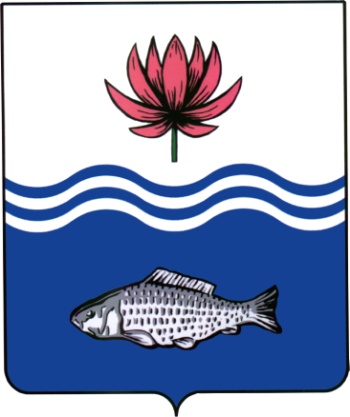 Уставмуниципального образования"Володарский район"(в редакции от 17.11.2020г.)2017 год   Совет муниципального образования «Володарский район», действуя от имени избирателей Володарского района, сознавая свою ответственность за судьбу района перед нынешним и будущим поколениями, глубоко уважая память предков, основавших поселения на территории нашего района, сохранивших и приумноживших на протяжении веков его самобытную культуру и нравственные традиции, дружбу между нациями и народностями, стремясь обеспечить достойную жизнь, гражданский мир и согласие, равные права жителей района, признавая необходимость закрепления правового статуса района, принимает настоящий Устав.ГЛАВА I. ОБЩИЕ ПОЛОЖЕНИЯСтатья 1. Цели и задачи УставаУстав муниципального образования Володарского района (далее - Устав района) является основным нормативным правовым актом, определяющим в соответствии с Конституцией Российской Федерации, федеральным и областным законодательством, Уставом Астраханской области правовые, экономические основы местного самоуправления на территории Володарского района и гарантии его осуществления, регулирует организацию и деятельность органов местного самоуправления района, устанавливает права и обязанности граждан, проживающих на территории района, по осуществлению ими местного самоуправления.Устав района является нормативным правовым актом, обладающим высшей юридической силой по отношению к другим правовым актам органов местного самоуправления Володарского района.Статья 2. Местное самоуправлениеМестное самоуправление в Володарском районе - форма осуществления народом своей власти, обеспечивающая в пределах, установленных Конституцией Российской Федерации, федеральными законами, а в случаях, установленных федеральными законами, - законами Астраханской области, самостоятельное и под свою ответственность решение населением непосредственно и (или) через органы местного самоуправления района вопросов местного значения исходя из интересов населения района, с учетом исторических и иных местных традиций.Статья 3. Основные термины и определенияВ настоящем Уставе используются следующие термины и определения:муниципальное образование «Володарский район» (далее Володарский район) - муниципальное образование, состоящее из 21 поселения, объединённых общей территорией, имеющее статус муниципального района;Совет муниципального образования «Володарский район» (далее -  Совет района, Совет) – представительный орган местного самоуправления Володарского района;администрация муниципального образования «Володарский район» (далее - администрация района) - исполнительно-распорядительный орган местного самоуправления Володарского района;Глава муниципального образования «Володарский район» (далее - Глава района) - высшее должностное лицо муниципального образования «Володарский район».Глава II. ПРАВОВОЕ ПОЛОЖЕНИЕ РАЙОНА И ЕГО ТЕРРИТОРИЯСтатья 4. Статус муниципального района1. Муниципальное образование «Володарский район» наделено статусом муниципального района в соответствии с законодательством Астраханской области. 2. Административным центром муниципального образования «Володарский район» является - посёлок Володарский.3. Юридический адрес органов местного самоуправления муниципального образования «Володарский район»: 416170, Астраханская область, Володарский район, п. Володарский, пл. Октябрьская, 2.Статья 5. Состав территории и границы муниципального образования1. Территорию Володарского района образуют территории следующих муниципальных образований - сельских поселений: муниципальное образование «Актюбинский сельсовет» (1792 жителей на 01.01.2016),муниципальное образование «Алтынжарский сельсовет» (2460 жителей на 01.01.2016)муниципальное образование «Большемогойский сельсовет» (1883 жителей на 01.01.2016),муниципальное образование «Посёлок Винный» (766 жителя на 01.01.2016),муниципальное образование «Посёлок Володарский» (10102 жителей на 01.01.2016),муниципальное образование «Село Зеленга» (2729 жителей на 01.01.2016),муниципальное образование «Калининский сельсовет» (1496 жителей на 01.01.2016),муниципальное образование «Козловский сельсовет» (4733 жителей на 01.01.2016), муниципальное образование «Крутовский сельсовет» (760 жителя на 01.01.2016),муниципальное образование «Маковский сельсовет» (1111 жителей на 01.01.2016),муниципальное образование «Марфинский сельсовет» (3465 жителей на 01.01.2016),муниципальное образование «Мултановский сельсовет» (2059 жителей на 01.01.2016),муниципальное образование «Новинский сельсовет» (1165 жителей на 01.01.2016),муниципальное образование «Новокрасинский сельсовет» (552 жителя на 01.01.2016),муниципальное образование «Сизобугорский сельсовет» (2886 жителей на 01.01.2016),муниципальное образование «Султановский сельсовет» (681 жителя на 01.01.2016),муниципальное образование «Тишковский сельсовет» (1901  жителей на 01.01.2016),муниципальное образование «Тулугановский сельсовет» (855 жителя на 01.01.2016),муниципальное образование «Тумакский сельсовет» (2488 жителей на 01.01.2016),муниципальное образование «Хуторской сельсовет» (1199 жителей на 01.01.2016),муниципальное образование «Цветновский сельсовет» (2511 жителей на 01.01.2016).Численность населения Володарского района на 01.01.2016 года составляла 47594 жителей.2. Граница Володарского района определяет территорию, в пределах которой осуществляется местное самоуправление в муниципальном районе. 3. Территория Володарского района входит в состав территории Астраханской области.4. Изменение границ муниципального района, не влекущее отнесения территорий отдельных входящих в его состав поселений и (или) населенных пунктов соответственно к территориям другого (других) муниципального района (районов), осуществляется с учетом мнения населения, выраженного представительными органами соответствующих муниципальных районов. 5. Изменение границ муниципального района, влекущее отнесение территорий отдельных входящих в его состав поселений и (или) населенных пунктов к территориям другого (других) муниципального района (районов), осуществляется с согласия населения данных поселений и (или) населенных пунктов, выраженного путем голосования, либо на сходах граждан, проводимых в порядке, предусмотренном статьей 19.1. настоящего Устава с учетом мнения представительных органов соответствующих муниципальных районов.Статья 6. Население муниципального районаНаселение Володарского района составляют постоянно или преимущественно проживающие на территории муниципального района граждане Российской Федерации и граждане иностранных государств - участников международных договоров Российской Федерации, в соответствии с которыми иностранные граждане имеют право избирать и быть избранными в органы местного самоуправления.Статья 7. Символика муниципального района и порядок ее  официального использования.Символика Володарского района включает в себя герб, эмблему, другую символику, отражающую исторические, культурные, социально-экономические, национальные и иные национальные и иные местные традиции. Описание и порядок официального использования символики муниципального района устанавливается решением Совета района.Статья 8. Торжественные ритуалы Володарского района1.  День образования Володарского района, согласно постановлению Всероссийского центрального исполнительного комитета  от 30 августа 1931 года, является Днем района.2. Органы местного самоуправления Володарского района вправе устанавливать символику Володарского района, не поименованные в данном Уставе, положения, о которых  утверждаются отдельными решениями Совета.ГЛАВА III. ПРАВОВЫЕ ОСНОВЫ ОРГАНИЗАЦИИ МЕСТНОГО САМОУПРАВЛЕНИЯ В ВОЛОДАРСКОМ РАЙОНЕСтатья 9. Правовая основа местного самоуправления Володарского района и предметы ведения местного самоуправления1. Правовую основу местного самоуправления составляют общепризнанные принципы и нормы международного права, международные договоры Российской Федерации, Конституция Российской Федерации, федеральные конституционные законы, Федеральный закон от 06.10.2003 131-ФЗ «Об общих принципах организации местного самоуправления в Российской Федерации», другие федеральные законы, издаваемые в соответствии с ними иные нормативные правовые акты Российской Федерации (указы и распоряжения Президента Российской Федерации, постановления и распоряжения Правительства Российской Федерации, иные нормативные правовые акты федеральных органов исполнительной власти), Устав Астраханской области, законы и иные нормативные правовые акты Астраханской области, настоящий Устав, решения, принятые на местных референдумах, и муниципальные правовые акты.2. Местное самоуправление в Володарском районе осуществляется на основе принципов:1) соблюдения прав и свобод человека и гражданина,2) государственных гарантий осуществления местного самоуправления,3) законности,4) гласности,5) самостоятельности местного самоуправления в решении вопросов местного значения,6) выборности органов и должностных лиц местного самоуправления, 7) ответственности органов и должностных лиц местного самоуправления перед населением Володарского района. Статья 10. Вопросы местного значения Володарского района1. К вопросам местного значения Володарского района относятся:1) составление и рассмотрение проекта бюджета Володарскогорайона, утверждение и исполнение бюджета Володарского района, осуществление контроля за его исполнением, составление и утверждение отчета об исполнении бюджета Володарского района;2) установление, изменение и отмена местных налогов и сборов Володарского района;3) владение, пользование и распоряжение имуществом, находящимся в муниципальной собственности Володарского района;4) организация в границах Володарского района электро- и газоснабжения поселений в пределах полномочий, установленных законодательством Российской Федерации;5) дорожная деятельность в отношении автомобильных дорог местного значения вне границ населенных пунктов в границах муниципального района, осуществление муниципального контроля за сохранностью автомобильных дорог местного значения вне границ населенных пунктов в границах муниципального района, организация дорожного движения и обеспечение безопасности дорожного движения на них, а также осуществление иных полномочий в области использования автомобильных дорог и осуществления дорожной деятельности в соответствии с законодательством Российской Федерации;6) создание условий для предоставления транспортных услуг населению и организация транспортного обслуживания населения между поселениями в границах Володарского района;7) участие в предупреждении и ликвидации последствий чрезвычайных ситуаций на территории Володарского района;8) организация охраны общественного порядка на территории Володарского района муниципальной полицией;9) предоставления помещения для работы на обслуживаемом административном участке муниципального района сотруднику, замещающему должность участкового уполномоченного полиции;10) до 1 января 2017 года предоставление сотруднику, замещающему должность участкового уполномоченного полиции, и членам его семьи жилого помещения на период выполнения сотрудником обязанностей по указанной должности;11) организация мероприятий межпоселенческого характера по охране окружающей среды;12) организация предоставления общедоступного и бесплатного дошкольного, начального общего, основного общего, среднего общего образования по основным общеобразовательным программам в муниципальных образовательных организациях (за исключением полномочий по финансовому обеспечению реализации основных общеобразовательных программ в соответствии с федеральными государственными  образовательными стандартами), организация предоставления дополнительного образования детей в муниципальных образовательных организациях (за исключением дополнительного образования детей, финансовое обеспечение которого осуществляется  органами государственной власти субъекта Российской Федерации), создание условий для осуществления  присмотра и ухода за детьми, содержания детей в муниципальных образовательных организациях, а также осуществление в пределах своих полномочий мероприятий по обеспечению организации отдыха детей в каникулярное время, включая мероприятия по обеспечению безопасности их жизни и здоровья;13) создание условий для оказания медицинской помощи населению на территории Володарского района (за исключением территорий поселений, включенных в утвержденный Правительством Российской Федерации перечень территорий, население которых обеспечивается медицинской помощью в медицинских организациях, подведомственных федеральному органу исполнительной власти, осуществляющему функции по медико-санитарному обеспечению населения отдельных территорий) в соответствии с территориальной программой государственных гарантий бесплатного оказания гражданам медицинской помощи;14) участие в организации деятельности по накоплению (в том числе раздельному накоплению), сбору, транспортированию, обработке, утилизации, обезвреживанию, захоронению твердых коммунальных отходов на территории Володарского район;15) утверждение схем территориального планирования Володарского района, утверждение подготовленной на основе схемы территориального планирования Володарского района документации по планировке территории, ведение информационной системы обеспечения градостроительной деятельности, осуществляемой на территории Володарского района, резервирование и изъятие земельных участков в границах Володарского района для муниципальных нужд, направление уведомления о соответствии указанных в уведомлении о планируемом строительстве параметров объекта индивидуального жилищного строительства или садового дома установленным параметрам и допустимости размещения объекта индивидуального жилищного строительства или садового дома на земельном участке, уведомления о несоответствии указанных в уведомлении о планируемом строительстве параметров объекта индивидуального жилищного строительства или садового дома установленным параметрам и (или) недопустимости размещения объекта индивидуального жилищного строительства или садового дома на земельном участке, уведомления о соответствии или несоответствии построенных или реконструированных объекта индивидуального жилищного строительства или садового дома требованиям законодательства о градостроительной деятельности при строительстве или реконструкции объектов индивидуального жилищного строительства или садовых домов на земельных участках, расположенных на соответствующих межселенных территориях, принятие в соответствии с гражданским законодательством Российской Федерации решения о сносе самовольной постройки, расположенной на межселенной территории, решения о сносе самовольной постройки, расположенной на межселенной территории, или ее приведении в соответствие с предельными параметрами разрешенного строительства, реконструкции объектов капитального строительства, установленными правилами землепользования и застройки, документацией по планировке территории, или обязательными требованиями к параметрам объектов капитального строительства, установленными федеральными законами, установленными требованиями, решения об изъятии земельного участка, не используемого по целевому назначению или используемого с нарушением законодательства Российской Федерации и расположенного на межселенной территории, осуществление сноса самовольной постройки, расположенной на межселенной территории, или ее приведения в соответствие с установленными требованиями в случаях, предусмотренных Градостроительным кодексом Российской Федерации, выдача градостроительного плана земельного участка, расположенного на межселенной территории;16) утверждение схемы размещения рекламных конструкций, выдача разрешений на установку и эксплуатацию рекламных конструкций на территории муниципального района, аннулирование таких разрешений, выдача предписаний о демонтаже самовольно установленных рекламных конструкций на территории муниципального района, осуществляемые в соответствии с Федеральным законом 38-ФЗ от 13.03.2006г. "О рекламе";17) формирование и содержание муниципального архива, включая хранение архивных фондов поселений;18) содержание на территории Володарского района межпоселенческих мест захоронения, организация ритуальных услуг;19) создание условий для обеспечения поселений, входящих в состав Володарского района, услугами связи, общественного питания, торговли и бытового обслуживания;20) организация библиотечного обслуживания населения Володарского района, комплектование и обеспечение сохранности библиотечных фондов;21) создание условий для обеспечения поселений, входящих в состав Володарского района, услугами по организации досуга и услугами организаций культуры;22) создание условий для развития местного традиционного народного художественного творчества в поселениях, входящих в состав Володарского района;23) сохранение, использование и популяризация объектов культурного наследия (памятников истории и культуры), находящихся в собственности Володарского района, охрана объектов культурного наследия (памятников истории и культуры) местного (муниципального) значения, расположенных на территории Володарского  района;24) выравнивание уровня бюджетной обеспеченности поселений, входящих в состав Володарского района, за счет средств бюджета Володарского района;25) организация и осуществление мероприятий по территориальной обороне и гражданской обороне, защите населения и территории Володарского района от чрезвычайных ситуаций природного и техногенного характера;26) создание, развитие и обеспечение охраны лечебно-оздоровительных местностей и курортов местного значения на территории Володарского района, а также осуществление муниципального контроля в области использования и охраны особо охраняемых природных территорий местного значения;27) организация и осуществление мероприятий по мобилизационной подготовке муниципальных предприятий и учреждений, находящихся на территории Володарского района;28) осуществление мероприятий по обеспечению безопасности людей на водных объектах, охране их жизни и здоровья;29) создание условий для развития сельскохозяйственного производства в поселениях, расширения рынка сельскохозяйственной продукции, сырья и продовольствия, содействие развитию малого и среднего предпринимательства, оказание поддержки социально ориентированным некоммерческим организациям, благотворительной деятельности и добровольчеству (волонтерству);30) обеспечение условий для развития на территории Володарского района физической культуры, школьного спорта и массового спорта, организация проведения официальных физкультурно-оздоровительных и спортивных мероприятий Володарского района;31) организация и осуществление мероприятий межпоселенческого характера по работе с детьми и молодежью;32) осуществление в пределах, установленных водным законодательством Российской Федерации, полномочий собственника водных объектов, установление правил использования водных объектов общего пользования для личных и бытовых нужд, включая обеспечение свободного доступа граждан к водным объектам общего пользования и их береговым полосам;33) участие в профилактике терроризма и экстремизма, а также в минимизации и (или) ликвидации последствий проявлений терроризма и экстремизма на территории Володарского района;34) разработка и осуществление мер, направленных на укрепление межнационального и межконфессионального согласия, поддержку и развитие языков и культуры народов Российской Федерации, проживающих на территории муниципального района, реализацию прав коренных малочисленных народов и других национальных меньшинств, обеспечение социальной и культурной адаптации мигрантов, профилактику межнациональных (межэтнических) конфликтов;35) осуществление муниципального лесного контроля;36) обеспечение выполнения работ, необходимых для создания искусственных земельных участков для нужд муниципального района, проведение открытого аукциона на право заключить договор о создании искусственного земельного участка в соответствии с федеральным законом;37) осуществление мер по противодействию коррупции в границах муниципального района;38)  присвоение адресов объектам адресации, изменение, аннулирование адресов, присвоение наименований элементам улично-дорожной сети (за исключением автомобильных дорог федерального значения, автомобильных дорог регионального и межмуниципального значения), наименований элементам планировочной структуры в границах межселенной территории муниципального района, изменение, аннулирование таких наименований, размещение информации в государственном адресном реестре;39) осуществление муниципального земельного контроля на межселенной территории муниципального района;40) организация в соответствии с Федеральным законом от 24 июля 2007 года № 221-ФЗ «О государственном кадастре недвижимости» выполнения комплексных кадастровых работ и утверждение карты-плана территории.2. Органы местного самоуправления отдельных поселений, входящих в состав Володарского района, вправе заключать соглашения с органами местного самоуправления Володарского района о передаче им осуществления части своих полномочий по решению вопросов местного значения за счет межбюджетных трансфертов, предоставляемых из бюджетов этих поселений в бюджет Володарского района в соответствии с Бюджетным кодексом Российской Федерации.Органы местного самоуправления Володарского района вправе заключать соглашения с органами местного самоуправления отдельных поселений, входящих в состав Володарского района, о передаче им осуществления части своих полномочий по решению вопросов местного значения  за счет межбюджетных трансфертов, предоставляемых из бюджета Володарского района в бюджеты соответствующих поселений, в соответствии с Бюджетным кодексом Российской Федерации. Указанные соглашения должны заключаться на определенный срок, содержать положения, устанавливающие основания и порядок прекращения их действия, в том числе досрочного, порядок определения ежегодного объема указанных в настоящей части межбюджетных трансфертов, необходимых для осуществления передаваемых полномочий, а также предусматривать финансовые санкции за неисполнение соглашений.          Для осуществления переданных в соответствии с указанными соглашениями полномочий органы местного самоуправления имеют право дополнительно использовать собственные материальные ресурсы и финансовые средства в случаях и порядке, предусмотренных решением Совета.3. Органы местного самоуправления Володарского района  осуществляют  полномочия органов местного самоуправления поселения, являющегося административным центром Володарского района, в случаях предусмотренных частью 5 статьи 28 настоящего Устава, за счет собственных доходов и источников финансирования дефицита бюджета  муниципального образования «Володарский район».4. Органы местного самоуправления муниципального образования «Володарский  район» на территории сельского поселения, входящего в состав территории муниципального образования «Володарский  район» (далее в настоящей части - поселение) решают следующие вопросы местного значения:1) организация в границах поселения электро-, тепло-, газо- и водоснабжения населения, водоотведения, снабжения населения топливом в пределах полномочий, установленных законодательством Российской Федерации;2)  дорожная деятельность в отношении автомобильных дорог местного значения в границах населенных пунктов поселения и обеспечение безопасности дорожного движения на них, включая создание и обеспечение функционирования парковок (парковочных мест), осуществление муниципального контроля за сохранностью автомобильных дорог местного значения в границах населенных пунктов поселения, организация дорожного движения, а также осуществление иных полномочий в области использования автомобильных дорог и осуществления дорожной деятельности в соответствии с законодательством Российской Федерации;3) обеспечение проживающих в поселении и нуждающихся в жилых помещениях малоимущих граждан жилыми помещениями, организация строительства и содержания муниципального жилищного фонда, создание условий для жилищного строительства, осуществление муниципального жилищного контроля, а также иных полномочий органов местного самоуправления в соответствии с жилищным законодательством;4) создание условий для предоставления транспортных услуг населению и организация транспортного обслуживания населения в границах поселения;5) участие в профилактике терроризма и экстремизма, а также в минимизации и (или) ликвидации последствий проявлений терроризма и экстремизма в границах поселения;6) создание условий для реализации мер, направленных на укрепление межнационального и межконфессионального согласия, сохранение и развитие языков и культуры народов Российской Федерации, проживающих на территории поселения, социальную и культурную адаптацию мигрантов, профилактику межнациональных (межэтнических) конфликтов;7) участие в предупреждении и ликвидации последствий чрезвычайных ситуаций в границах поселения;8) организация библиотечного обслуживания населения, комплектование и обеспечение сохранности библиотечных фондов библиотек поселения;9) сохранение, использование и популяризация объектов культурного наследия (памятников истории и культуры), находящихся в собственности поселения, охрана объектов культурного наследия (памятников истории и культуры) местного (муниципального) значения, расположенных на территории поселения;10) создание условий для развития местного традиционного народного художественного творчества, участие в сохранении, возрождении и развитии народных художественных промыслов в поселении;11) создание условий для массового отдыха жителей поселения и организация обустройства мест массового отдыха населения, включая обеспечение свободного доступа граждан к водным объектам общего пользования и их береговым полосам;12) участие в организации деятельности по накоплению (в том числе раздельному накоплению) и транспортированию твердых коммунальных отходов;13) использование, охрана, защита, воспроизводство лесов особо охраняемых природных территорий, расположенных в границах населенных пунктов поселения;14) утверждение генеральных планов поселения, правил землепользования и застройки, утверждение подготовленной на основе генеральных планов поселения документации по планировке территории, выдача градостроительного плана земельного участка, расположенного в границах поселения, выдача разрешений на строительство (за исключением случаев, предусмотренных Градостроительным кодексом Российской Федерации, иными федеральными законами), разрешений на ввод объектов в эксплуатацию при осуществлении строительства, реконструкции объектов капитального строительства, расположенных на территории поселения, утверждение местных нормативов градостроительного проектирования поселений, резервирование земель и изъятие, в том числе путем выкупа, земельных участков в границах поселения для муниципальных нужд, осуществление муниципального земельного контроля в границах поселения, осуществление в случаях, предусмотренных Градостроительным кодексом Российской Федерации, осмотров зданий, сооружений и выдача рекомендаций об устранении выявленных в ходе таких осмотров нарушений, направление уведомления о соответствии указанных в уведомлении о планируемых строительстве или реконструкции объекта индивидуального жилищного строительства или садового дома (далее - уведомление о планируемом строительстве) параметров объекта индивидуального жилищного строительства или садового дома установленным параметрам и допустимости размещения объекта индивидуального жилищного строительства или садового дома на земельном участке, уведомления о несоответствии указанных в уведомлении о планируемом строительстве параметров объекта индивидуального жилищного строительства или садового дома установленным параметрам и (или) недопустимости размещения объекта индивидуального жилищного строительства или садового дома на земельном участке, уведомления о соответствии или несоответствии построенных или реконструированных объекта индивидуального жилищного строительства или садового дома требованиям законодательства о градостроительной деятельности при строительстве или реконструкции объектов индивидуального жилищного строительства или садовых домов на земельных участках, расположенных на территориях поселений, решения об изъятии земельного участка, не используемого по целевому назначению или используемого с нарушением законодательства Российской Федерации, осуществление сноса самовольной постройки или ее приведения в соответствие с установленными требованиями в случаях, предусмотренных Градостроительным кодексом Российской Федерации;15) организация ритуальных услуг и содержание мест захоронения;16) организация и осуществление мероприятий по территориальной обороне и гражданской обороне, защите населения и территории поселения от чрезвычайных ситуаций природного и техногенного характера;17) создание, содержание и организация деятельности аварийно-спасательных служб и (или) аварийно-спасательных формирований на территории поселения;18) осуществление мероприятий по обеспечению безопасности людей на водных объектах, охране их жизни и здоровья;19) создание, развитие и обеспечение охраны лечебно-оздоровительных местностей и курортов местного значения на территории поселения, а также осуществление муниципального контроля в области использования и охраны особо охраняемых природных территорий местного значения;20) осуществление в пределах, установленных водным законодательством Российской Федерации, полномочий собственника водных объектов, информирование населения об ограничениях их использования;21) осуществление муниципального лесного контроля;22) предоставление помещения для работы на обслуживаемом административном участке поселения сотруднику, замещающему должность участкового уполномоченного полиции;23) до 1 января 2017 года предоставление сотруднику, замещающему должность участкового уполномоченного полиции, и членам его семьи жилого помещения на период выполнения сотрудником обязанностей по указанной должности;24) оказание поддержки социально ориентированным некоммерческим организациям в пределах полномочий, установленных статьями 31.1 и 31.3 Федерального закона от 12 января 1996 года № 7-ФЗ "О некоммерческих организациях";25) обеспечение выполнения работ, необходимых для создания искусственных земельных участков для нужд поселения, проведение открытого аукциона на право заключить договор о создании искусственного земельного участка в соответствии с федеральным законом;26) осуществление мер по противодействию коррупции в границах поселения;27) участие в соответствии с Федеральным законом от 24 июля 2007 года № 221-ФЗ "О государственном кадастре недвижимости" в выполнении комплексных кадастровых работ.Статья 11. Права органов местного самоуправления муниципального района на решение вопросов, не отнесенных к вопросам местного значения муниципальных районов1. Органы местного самоуправления Володарского района имеют право на:1) создание музеев Володарского района;2) участие в осуществлении деятельности по опеке и попечительству;3) создание условий для осуществления деятельности, связанной с реализацией прав местных национально-культурных автономий на территории Володарского района;4) оказание содействия национально-культурному развитию народов Российской Федерации и реализации мероприятий в сфере межнациональных отношений на территории Володарского района;5) осуществление функций учредителя муниципальных образовательных организаций высшего образования, находящихся в их ведении по состоянию на 31 декабря 2008 года;6) создание условий для развития туризма;7) оказание поддержки общественным наблюдательным комиссиям, осуществляющим общественный контроль за обеспечением прав человека и содействие лицам, находящимся в местах принудительного содержания;8) оказание поддержки общественным объединениям инвалидов, а также созданным общероссийскими общественными объединениями инвалидов организациям в соответствии с Федеральным законом от 24 ноября 1995 года № 181-ФЗ «О социальной защите инвалидов в Российской Федерации»;9) осуществление мероприятий, предусмотренных Федеральным законом от 20 июля 2012 года № 125-ФЗ «О донорстве крови и ее компонентов»;10) совершение нотариальных действий, предусмотренных законодательством, в случае отсутствия в расположенном на межселенной территории населенном пункте нотариуса;11) создание условий для организации проведения независимой оценки качества оказания услуг организациями в порядке и на условиях, которые установлены федеральными законами, а также применение результатов независимой оценки качества условий оказания услуг организациями при оценке деятельности руководителей подведомственных организаций и осуществление контроля за принятием мер по устранению недостатков, выявленных по результатам независимой оценки качества условий оказания услуг организациями, в соответствии с федеральными законами;12) осуществление мероприятий в сфере профилактики правонарушений, предусмотренных Федеральным законом от 23 июня 2016 года № 182-ФЗ «Об основах системы профилактики правонарушений в Российской Федерации».13) оказание содействия развитию физической культуры и спорта инвалидов, лиц с ограниченными возможностями здоровья, адаптивной физической культуры и адаптивного спорта.14) осуществление мероприятий по защите прав потребителей, предусмотренных Законом Российской Федерации от 7 февраля 1992 года № 2300-1 «О защите прав потребителей».15) предоставление сотруднику, замещающему должность участкового уполномоченного полиции, и членам его семьи жилого помещения на период замещения сотрудником указанной должности.2. Органы местного самоуправления Володарского района вправе решать вопросы, указанные в части 1 настоящей статьи, участвовать в осуществлении иных государственных полномочий (не переданных им в соответствии со статьей 19 Федерального закона от 6 октября 2003 года 131-ФЗ  "Об общих принципах организации местного самоуправления в Российской Федерации"), если это участие предусмотрено федеральными законами, а также решать иные вопросы, не отнесенные к компетенции органов местного самоуправления других муниципальных образований, органов государственной власти и не исключенные из их компетенции федеральными законами и законами Астраханской области, за счёт доходов местных бюджетов, за исключением межбюджетных трансфертов, предоставленных из бюджетов бюджетной системы Российской Федерации, и поступлений налоговых доходов по дополнительным нормативам отчислений.Статья 12. Осуществление органами местного самоуправления муниципального района отдельных государственных полномочий1. Органы и должностные лица муниципального района осуществляют переданные им отдельные государственные полномочия в соответствии с федеральными законами и законами Астраханской области. Органы муниципального района обязаны исполнять письменные предписания уполномоченных государственных органов по устранению нарушений законодательства, регулирующего осуществление отдельных государственных полномочий органами местного самоуправления.2. Исполнение государственных полномочий органами и должностными лицами муниципального района осуществляется только за счет субвенций, предоставляемых местному бюджету. Представительный орган муниципального района может принять решение об использовании собственных материальных ресурсов и финансовых средств муниципального района для осуществления органами и должностными лицами муниципального района отдельных государственных полномочий. Такое решение должно предусматривать допустимый предел использования указанных средств и ресурсов.3. Органы и должностные лица муниципального района обязаны предоставлять уполномоченным государственным органам документы, связанные с осуществлением отдельных государственных полномочий.4. Органы местного самоуправления несут ответственность за осуществление отдельных государственных полномочий в пределах выделенных муниципальному образованию на эти цели материальных ресурсов и финансовых средств.Статья 13. Полномочия органов местного самоуправленияВ целях решения  органы местного самоуправления Володарского района обладают следующими полномочиями:1) принятие устава муниципального образования и внесение в него изменений и дополнений, издание;2) установление официальных символов муниципального образования;3) создание муниципальных предприятий и учреждений, осуществление финансового обеспечения деятельности муниципальных казенных учреждений и финансового обеспечения выполнения муниципального задания бюджетными и автономными муниципальными учреждениями, а также осуществление закупок товаров, работ, услуг для обеспечения муниципальных нужд;4) установление тарифов на услуги, предоставляемые муниципальными предприятиями и учреждениями и работы, выполняемые муниципальными предприятиями и учреждениями, если иное не предусмотрено федеральными законами;5) регулирование тарифов на подключение к системе коммунальной инфраструктуры, тарифов организаций коммунального комплекса на подключение, надбавок к тарифам на товары и услуги организаций коммунального комплекса, надбавок к ценам (тарифам) для потребителей. Полномочия органов местного самоуправления поселений по регулированию тарифов на подключение к системе коммунальной инфраструктуры, тарифов организаций коммунального комплекса на подключение, надбавок к тарифам на товары и услуги организаций коммунального комплекса, надбавок к ценам, тарифам для потребителей могут полностью или частично передаваться на основе соглашений между органами местного самоуправления поселений и органами местного самоуправления муниципального района, в состав которого входят указанные поселения;6) полномочиями по организации теплоснабжения, предусмотренными Федеральным законом от 27 июля 2010 года № 190-ФЗ "О теплоснабжении";7) организационное и материально-техническое обеспечение подготовки и проведения муниципальных выборов, местного референдума, голосования по отзыву депутата, члена выборного органа местного самоуправления, выборного должностного лица местного самоуправления, голосования по вопросам изменения границ муниципального образования, преобразования муниципального образования;8) организация сбора статистических показателей, характеризующих состояние экономики и социальной сферы муниципального образования, и предоставление указанных данных органам государственной власти в установленном Правительством Российской Федерации;9) учреждение печатного средства массовой информации для опубликования, обсуждения проектов муниципальных правовых актов по вопросам местного значения, доведения до сведения жителей муниципального образования официальной информации о социально-экономическом и культурном развитии муниципального образования, о развитии его общественной инфраструктуры и иной официальной информации;10) осуществление международных и внешнеэкономических связей в соответствии с федеральными законами;11) организация профессионального образования и дополнительного профессионального образования выборных должностных лиц местного самоуправления, членов выборных органов местного самоуправления, депутатов представительных органов муниципальных образований, муниципальных служащих и работников муниципальных учреждений, организация подготовки кадров для муниципальной службы в порядке, предусмотренном законодательством Российской Федерации об образовании и законодательством Российской Федерации о муниципальной службе;12) утверждение и реализация муниципальных программ в области энергосбережения и повышения энергетической эффективности, организация проведения энергетического обследования многоквартирных домов, помещения в которых составляют муниципальный жилищный фонд в границах муниципального образования, организация и проведение иных мероприятий, предусмотренных об энергосбережении и о повышении энергетической эффективности;13) полномочия в сфере водоснабжения и водоотведения, предусмотренными Федеральным законом от 7 декабря 2011года № 416-ФЗ «О водоснабжении и водоотведении»;13.1) полномочиями в сфере стратегического планирования, предусмотренными Федеральным законом от 28 июня 2014 года № 172-ФЗ «О стратегическом планировании в Российской Федерации»;14) иными полномочиями в соответствии с Федеральным законом от 06.10.2003 года № 131-ФЗ «Об общих принципах организации местного самоуправления в РФ», настоящим Уставом.ГЛАВА IV. ФОРМЫ НЕПОСРЕДСТВЕННОГО ОСУЩЕСТВЛЕНИЯ НАСЕЛЕНИЕМ ВОЛОДАРСКОГО РАЙОНА МЕСТНОГО САМОУПРАВЛЕНИЯ И УЧАСТИЯ НАСЕЛЕНИЯ ВОЛОДАРСКОГО РАЙОНА В РЕШЕНИИ ВОПРОСОВ МЕСТНОГО ЗНАЧЕНИЯ ВОЛОДАРСКОГО РАЙОНА И ГАРАНТИИ ПРАВ ГРАЖДАН НА МЕСТНОЕ САМОУПРАВЛЕНИЕСтатья 14. Права граждан на осуществление местного самоуправления1. Граждане Российской Федерации, проживающие на территории муниципального района, осуществляют свое право на местное самоуправление посредством участия в местном референдуме, муниципальных выборах, посредством иных форм прямого волеизъявления, а также через выборные и иные органы местного самоуправления муниципального района. 2. Выборы депутатов представительного органа местного самоуправления, Главы района осуществляются на основе всеобщего равного и прямого избирательного права при тайном голосовании. Выборы назначаются Советом района в сроки, предусмотренные настоящим Уставом. В случаях, установленных действующим законодательством, муниципальные выборы назначаются избирательной комиссией муниципального образования «Володарский район», количество членов которой определяется нормативным правовым актом, утверждаемым Советом. 3. Иностранные граждане, постоянно или преимущественно проживающие на территории муниципального района, обладают правами на участие в осуществлении местного самоуправления в соответствии  с международными договорами и федеральными законами.4. Граждане, проживающие на территории Володарского района, имеют равные права на осуществление местного самоуправления как непосредственно, так и через своих представителей независимо от пола, расы, национальности, языка, происхождения, имущественного и должностного положения, отношения к религии, убеждений, принадлежности к общественным объединениям.Статья 15. Местный референдум1. На территории Володарского района для решения вопросов местного значения может проводиться местный референдум. 2. Местный референдум проводится на всей территории Володарского района.3. Решение о проведении местного референдума принимается Советом:1) по инициативе, выдвинутой гражданами Российской Федерации, имеющими право на участие в местном референдуме;2) по инициативе, выдвинутой избирательными объединениями, иными общественными объединениями, уставы которых предусматривают участие в выборах и (или) референдумах и которые зарегистрированы в порядке и сроки, установленные федеральным законом; 3) по инициативе Совета и Главы района, выдвинутой ими совместно. 4.Условием назначения местного референдума по инициативе граждан, избирательных объединений, иных общественных объединений, является сбор подписей в поддержку данной инициативы, количество которых устанавливается законом Астраханской области и не может превышать 5 процентов от числа участников референдума, зарегистрированных на территории Володарского района в соответствии с федеральным законом.Инициатива проведения референдума, выдвинутая гражданами, избирательными объединениями, иными общественными объединениями оформляется в порядке, установленном федеральным законом и законом Астраханской области.Инициатива проведения референдума, выдвинутая совместно Советом и Главой района, оформляется правовыми актами Совета и Главы района.5. Совет обязан назначить местный референдум в течение 30 дней со дня поступления в него документов о выдвижении инициативы проведения местного референдума.В случае, если местный референдум не назначен Советом в установленные сроки, референдум назначается судом на основании обращения граждан, избирательных объединений, Главы района, органов государственной власти Астраханской области, избирательной комиссии Астраханской области или прокурора. В случае, если местный референдум назначен судом, местный референдум организуется избирательной комиссией Володарского района, а обеспечение проведения местного референдума осуществляется исполнительным органом государственной власти Астраханской области или иным органом, на который судом возложено обеспечение проведения местного референдума.6. В местном референдуме имеют право участвовать граждане Российской Федерации, место жительства которых расположено в границах Володарского района, которые вправе образовать инициативную группу по проведению референдума в количестве не менее 10 человек, имеющих право на участие в местном референдуме, для выдвижения инициативы проведения референдума. Граждане Российской Федерации участвуют в местном референдуме на основе всеобщего равного и прямого волеизъявления при тайном голосовании.7. Инициативная группа по проведению референдума обращается в избирательную комиссию муниципального образования «Володарский район», которая со дня обращения инициативной группы действует в качестве комиссии референдума, с ходатайством о регистрации группы.8. В ходатайстве инициативной группы по проведению референдума должен (должны) содержаться вопрос (вопросы), предлагаемый (предлагаемые) инициативной группой для вынесения на референдум, должны быть указаны фамилия, имя, отчество, дата и место рождения, серия, номер и дата выдачи паспорта или документа, заменяющего паспорт гражданина, с указанием наименования или кода выдавшего его органа, а также адрес места жительства каждого члена инициативной группы и лиц, уполномоченных действовать от ее имени на территории муниципального образования. Ходатайство инициативной группы должно быть подписано всеми членами указанной группы.9. К ходатайству должен быть приложен протокол собрания инициативной группы по проведению референдума, на котором было принято решение о выдвижении инициативы проведения референдума. 10. Избирательная комиссия Володарского района в течение 15 дней со дня поступления ходатайства инициативной группы по проведению референдума обязана рассмотреть ходатайство и приложенные к нему документы и принять решение:1) в случае соответствия указанных ходатайства и документов требованиям Федерального закона от 12 июня 2002 года  № 67-ФЗ «Об основных гарантиях избирательных прав и права на участие в референдуме граждан Российской Федерации» - о направлении их в представительный орган  муниципального образования;2) в противном случае - об отказе в регистрации инициативной группы.11. Регистрационное свидетельство, форма которого утверждается избирательной комиссией муниципального образования «Володарский район» и которое выдается инициативной группе по проведению референдума, действительно до окончания кампании референдума.Итоги голосования и принятое на местном референдуме решение подлежат официальному опубликованию (обнародованию).12. Принятое на местном референдуме решение подлежит обязательному исполнению на территории муниципального образования и не нуждается в утверждении какими-либо органами государственной власти, их должностными лицами или органами местного самоуправления Володарского района. 13. Органы местного самоуправления Володарского района обеспечивают исполнение принятого на местном референдуме решения в соответствии с разграничением полномочий между ними, определенным настоящим Уставом.14. Решение о проведении местного референдума, а также принятое на местном референдуме решение может быть обжаловано в судебном порядке гражданами, органами местного самоуправления Володарского района, прокурором, иными уполномоченными федеральным законом органами государственной власти.15. Гарантии прав граждан на участие в местном референдуме и порядок подготовки и проведения местного референдума устанавливаются федеральным законом и законом Астраханской области.Статья 16. Муниципальные выборы1. Выборы депутатов Совета, Главы района осуществляются с применением мажоритарной избирательной системой относительного большинства на основе всеобщего равного и прямого избирательного права при тайном голосовании.2. Выборы назначаются Советом в сроки, установленные федеральным законом, законом Астраханской области. В случаях, установленных федеральным законом, законом Астраханской области, муниципальные выборы назначаются избирательной комиссией Володарского района или судом.По истечении установленного срока полномочий Совета, Главы района выборы назначаются не позднее двухнедельного срока истечения установленного срока полномочий Совета, Главы района.3. При досрочном прекращении полномочий Совета, Главы района выборы назначаются в соответствии с федеральным законом, законом Астраханской области.4. Порядок формирования избирательных комиссий устанавливается законодательством Российской Федерации и Астраханской области и принятыми в соответствии с ними нормативными правовыми актами Совета. 5. Гарантии избирательных прав граждан при проведении муниципальных выборов, порядок назначения, подготовки, проведения и подведения итогов муниципальных выборов устанавливаются федеральным законом и законом Астраханской области.6. Итоги муниципальных выборов подлежат официальному опубликованию (обнародованию).Статья 17. Избирательная комиссия муниципального образования «Володарский район»1. Избирательная комиссия муниципального образования «Володарский район» организует подготовку и проведение муниципальных выборов, местного референдума, голосования по отзыву депутата, Главы района, голосования по вопросам изменения границ муниципального образования «Володарский район», преобразования муниципального образования «Володарский район».2. Избирательная комиссия муниципального образования «Володарский район» формируется на основании Федерального закона от 12 июня 2002 года № 67-ФЗ «Об основных гарантиях избирательных прав и права на участие в референдуме граждан Российской Федерации», законодательства Астраханской области и является постоянно действующей.Статья 18. Голосование по отзыву депутата, Главы района1. Голосование по отзыву депутата, Главы района проводится по инициативе населения в порядке, установленном федеральным законом и законом Астраханской области для проведения местного референдума, с учётом особенностей, предусмотренных настоящей статьёй Устава в соответствии с Федеральным законом от 6 октября 2003 года № 131-ФЗ «Об общих принципах организации местного самоуправления в Российской Федерации».2. Депутат, Глава района могут быть отозваны только на основании нарушения законодательства Российской Федерации, Астраханской области, а также настоящего Устава и иных нормативных правовых актов органов местного самоуправления, принятых в пределах их компетенции. Отзыв по иным основаниям не допускается.3. Основаниями для отзыва депутата, члена выборного органа местного самоуправления, выборного должностного лица местного самоуправления могут служить только его конкретные противоправные решения или действия (бездействие) в случае их подтверждения в судебном порядке.4. В случае, если все депутатские мандаты или часть депутатских мандатов в Совете муниципального образования «Володарский район» замещаются депутатами, избранными в составе списков кандидатов, выдвинутых избирательными объединениями, отзыв депутата не применяется.5. Отзыв по указанному основанию не освобождает депутата, Главу района от иной ответственности за допущенные нарушения законов и иных нормативных правовых актов органов государственной власти и местного самоуправления в порядке, предусмотренном федеральным законодательством.6. Депутат Совета, Глава района имеет право дать избирателям объяснения по поводу обстоятельств, выдвигаемых в качестве оснований для отзыва.7. Депутат Совета, Глава района считается отозванным, если за отзыв проголосовало не менее половины избирателей, зарегистрированных соответственно в муниципальном образовании «Володарский район» (избирательном округе).8. Итоги голосования по отзыву депутата Совета, Главы района и принятые решения подлежат официальному опубликованию.Статья 19. Голосование по вопросам изменения границ Володарского района, преобразования Володарского района1. В целях получения согласия населения при изменении границ Володарского района, преобразовании Володарского района проводится голосование по вопросам изменения границ Володарского района, преобразования Володарского района.2. Изменение границ Володарского района, влекущее отнесение территорий отдельных входящих в его состав населенных пунктов к территории другого района, осуществляется с согласия населения данных населенных пунктов, выраженного путем голосования, с учетом мнения Совета и представительных органов соответствующих поселений.3. Изменение границ Володарского района, не влекущее отнесения территорий отдельных входящих в его состав населенных пунктов к территории другого района, осуществляется с учетом мнения населения, выраженного представительными органами Володарского района и соответствующего поселения.4.Голосование по вопросам изменения границ Володарского района, преобразования Володарского района назначается Советом и проводится в порядке, установленном федеральным законом и принимаемым в соответствии с ним законом Астраханской области для проведения местного референдума.5. Голосование по вопросам изменения границ Володарского района, преобразования Володарского района считается состоявшимся, если в нем приняло участие более половины жителей Володарского района или части Володарского района, обладающих избирательным правом. Согласие населения на изменение границ Володарского района, преобразование Володарского района считается полученным, если за указанные изменения, преобразование проголосовало более половины принявших участие в голосовании жителей Володарского района.6. Итоги голосования по вопросам изменения границ Володарского района, преобразования Володарского района и принятые решения подлежат официальному опубликованию.Статья 20. Правотворческая инициатива граждан 1. Правотворческая инициатива – это право населения Володарского района участвовать в разработке и обсуждении местных нормативных актов, внесения проектов муниципальных нормативных правовых актов.2. С правотворческой инициативой может выступить инициативная группа граждан Володарского района, обладающих избирательным правом, в порядке, установленном правовым актом Совета.Минимальная численность инициативной группы граждан устанавливается нормативным правовым актом Совета и не может превышать 3 процента от числа жителей Володарского района, обладающих избирательным правом.3. Проект муниципального правового акта, внесенный в порядке реализации правотворческой инициативы граждан, подлежит обязательному рассмотрению органом местного самоуправления или должностным лицом местного самоуправления, к компетенции которого относится принятие соответствующего акта, в течение трех месяцев со дня его внесения.4. Мотивированное решение, принятое по результатам рассмотрения проекта муниципального правового акта, внесенного в порядке реализации правотворческой инициативы граждан, должно быть официально в письменной форме доведено до сведения внесшей его инициативной группы граждан.Статья 21. Публичные слушания, общественные обсуждения.1. Для обсуждения проектов муниципальных правовых актов по вопросам местного значения с участием жителей Володарского района, Советом, Главой района могут проводиться публичные слушания.2. Публичные слушания проводятся по инициативе населения, Совета, Главы района. Публичные слушания, проводимые по инициативе населения или Совета, назначаются Советом, а по инициативе Главы района - Главой района.3. На публичные слушания должны выноситься: 1) проект Устава Володарского района, а также проект муниципального правового акта о внесении изменений и дополнений в Устав, кроме случаев, когда в Устав муниципального образования вносятся изменения в форме точного воспроизведения положений Конституции Российской Федерации, федеральных законов, конституции (устава)  или законов Астраханской области в целях приведения данного устава в соответствие с этими нормативными правовыми актами;2) проект бюджета района и отчет о его исполнении;2.1)проект стратегии социально-экономического развития муниципального образования;3) пункт утратил силу;4) вопросы о преобразовании Володарского района, за исключением случаев, если в соответствии Федеральным законом от 6 октября 2003 года № 131-ФЗ «Об общих принципах организации местного самоуправления в Российской Федерации» для преобразования Володарского района требуется получение согласия населения Володарского района, выраженного путем голосования либо на сходах граждан.4. Порядок организации и проведения публичных слушаний определяется Положением о публичных слушаниях, утверждаемым Советом.5. По проектам генеральных планов, проектам правил землепользования и застройки, проектам планировки территории, проектам межевания территории, проектам правил благоустройства территорий, проектам, предусматривающим внесение изменений в один из указанных утвержденных документов, проектам решений о предоставлении разрешения на условно разрешенный вид использования земельного участка или объекта капитального строительства, проектам решений о предоставлении разрешения на отклонение от предельных параметров разрешенного строительства, реконструкции объектов капитального строительства, вопросам изменения одного вида разрешенного использования земельных участков и объектов капитального строительства на другой вид такого использования при отсутствии утвержденных правил землепользования и застройки проводятся общественные обсуждения или публичные слушания, порядок организации и проведения которых определяется  Положением об общественных обсуждениях,  о публичных слушаниях с учетом положений законодательства о градостроительной деятельности, утвержденным Советом. Статья 22. Собрание граждан1. Для обсуждения вопросов местного значения, информирования населения о деятельности органов местного самоуправления и должностных лиц местного самоуправления могут проводиться собрания граждан. 2. Собрание граждан проводится по инициативе населения, Совета, Главы района.Собрание граждан, проводимое по инициативе Совета или Главы района, назначается соответственно Советом или Главой района.Назначение собрания граждан, проводимого по инициативе населения, осуществляется правовым актом Совета.3.Порядок назначения и проведения собрания граждан, а также полномочия собрания граждан определяются Положением о собраниях и конференциях граждан, утверждаемым Советом. 4. Собрание граждан может принимать обращения к органам местного самоуправления и должностным лицам местного самоуправления, а также избирать лиц, уполномоченных представлять собрание граждан во взаимоотношениях с органами местного самоуправления и должностными лицами местного самоуправления.5. Обращения, принятые собранием граждан, подлежат обязательному рассмотрению органами местного самоуправления и должностными лицами местного самоуправления, к компетенции которых отнесено решение содержащихся в обращениях вопросов, с направлением письменного ответа.6. Итоги проведения собрания граждан подлежат официальному опубликованию (обнародованию). Статья 23. Конференция граждан (собрание делегатов)1. Для обсуждения вопросов местного значения, затрагивающих интересы всех жителей Володарского района, а также для информирования населения о деятельности органов местного самоуправления и должностных лиц местного самоуправления могут проводиться конференции граждан (собрания делегатов).Конференции граждан также могут осуществлять полномочия собраний граждан. 2. Конференция граждан проводится по инициативе, оформленной в виде решения:- Совета;- Главы района;- Совета поселения из состава муниципального района.3. Порядок назначения и проведения конференций граждан, а также полномочия конференций граждан определяются Положением о собраниях и конференциях граждан, утверждаемым Советом.4. Итоги проведения конференции граждан подлежат официальному опубликованию (обнародованию). Статья 24. Опрос граждан1. Опрос граждан проводится на всей территории или на части территории Володарского района для выявления мнения населения и его учета при принятии решений органами местного самоуправления и должностными лицами местного самоуправления, а также органами государственной власти.Результаты опроса носят рекомендательный характер.2. В опросе граждан имеют право участвовать жители Володарского района, обладающие избирательным правом.3. Опрос граждан проводится по инициативе:1) Совета или Главы района - по вопросам местного значения; 2) органов государственной власти Астраханской области - для учета мнения граждан при принятии решений об изменении целевого назначения земель Володарского района для объектов регионального и межрегионального значения.4. Порядок назначения и проведения опроса граждан определяется нормативным правовым актом Совета. 5. Решение о назначении опроса граждан принимается Советом.6. Жители Володарского района должны быть проинформированы о проведении опроса граждан не менее чем за 10 дней до его проведения.7. Финансирование мероприятий, связанных с подготовкой и проведением опроса граждан, осуществляется:1) за счет средств бюджета Володарского района - при проведении его по инициативе органов местного самоуправления Володарского района;2) за счет средств бюджета Астраханской области - при проведении его по инициативе органов государственной власти Астраханской области.Статья 25. Обращения граждан в органы местного самоуправления1. Граждане имеют право на индивидуальные и коллективные обращения в органы местного самоуправления.2. Обращения граждан подлежат рассмотрению в порядке и сроки, установленные Федеральным законом от 2 мая 2006 года № 59-ФЗ «О порядке рассмотрения обращений граждан Российской Федерации».3. За нарушение порядка и сроков рассмотрения обращений граждан должностные лица местного самоуправления несут ответственность в соответствии с законодательством Российской Федерации.Статья 26. Гарантии прав граждан на осуществление местного самоуправления в районе1. На территории района действуют все гарантии прав граждан на осуществление местного самоуправления, установленные Конституцией Российской Федерации, федеральными законами, законами Астраханской области.2. Федеральные органы государственной власти, органы государственной власти Астраханской области обеспечивают государственные гарантии прав населения на осуществление местного самоуправления.3. Органы местного самоуправления обязаны принимать все предусмотренные законодательством меры по защите прав населения на местное самоуправление. Глава района обжалует в установленном законом порядке правовые акты федеральных органов государственной власти или органов государственной власти Астраханской области, выходящие за пределы их компетенции, нарушающие права и законные интересы населения Володарского района.Статья 27. Право на информацию1. Жители района имеют право на беспрепятственное получение информации о положении дел в районе, вопросах, обсуждаемых в органах местного самоуправления, назначениях и перемещениях должностных лиц местного самоуправления, за исключением той информации, распространение которой ограничено законодательством Российской Федерации.2. Право граждан на информацию реализуется через:- присутствие граждан на заседаниях Совета, если они не объявлены закрытыми;- публикацию решений Совета, постановлений и распоряжений Главы района в районной газете по вопросам, которые затрагивают интересы граждан и требуют предварительного обсуждения;-  отчеты о работе, Главы района;- непосредственное получение информации от соответствующих должностных лиц в ответ на письменные запросы, запросы в электронной форме, а также устные обращения.ГЛАВА V. ОРГАНЫ МЕСТНОГО САМОУПРАВЛЕНИЯИ ДОЛЖНОСТНЫЕ ЛИЦА МЕСТНОГО САМОУПРАВЛЕНИЯСтатья 28. Органы местного самоуправления муниципального района 1. Структуру органов местного самоуправления Володарского района составляют: - Совет муниципального образования «Володарский район (далее – Совет);- Глава муниципального образования «Володарский район» (далее – Глава района);- администрация муниципального образования «Володарский район» (далее – администрация района);- контрольно-счетная палата муниципального образования «Володарский район» (далее – контрольно-счетная палата).2. Порядок формирования, полномочия, срок полномочий, подотчетность, подконтрольность органов местного самоуправления, а также иные вопросы организации и деятельности указанных органов определяются настоящим Уставом.3. Органы местного самоуправления района не входят в систему органов государственной власти. 4. Изменение структуры органов местного самоуправления муниципального района осуществляется не иначе как путем внесения изменений в настоящий Устав.5.  Муниципальное образование «Володарский район» может образовать в поселении, являющимся административным центром муниципального района местную администрацию муниципального района, на которую возлагается исполнение полномочий местной администрации указанного поселения. В этом случае в поселении, являющимся административным центром муниципального района, местная администрация не образуется.Вопросы организации местной администрации муниципального района решаются в соответствии со статьей 37 Федерального закона от 6 октября 2003 года № 131-ФЗ «Об общих принципах организации местного самоуправления в  Российской Федерации.6. Решения Совета об изменении структуры органов местного самоуправления вступают в силу не ранее чем по истечении срока полномочий Совета, принявших указанное решение, за исключением случаев, предусмотренных настоящим Уставом. 7. Финансовое обеспечение деятельности органов местного самоуправления муниципального образования «Володарский район» осуществляется за счет средств бюджета района. Статья 29. Совет муниципального образования «Володарский район»1.Совет является представительным органом местного самоуправления в Володарском районе, обладающим правом представлять интересы населения и принимать от его имени решения, действующие на территории района. 2. Принятые Советом муниципальные правовые акты подлежат обязательному исполнению на всей территории муниципального образования «Володарский район».3. Совет в пределах своей компетенции осуществляет контроль за исполнением собственных решений. 4. Совет обладает правами юридического лица, имеет, обособленное имущество, от своего имени приобретает и осуществляет имущественные и неимущественные права и обязанности, может быть истцом, ответчиком в судах, иметь печать, штамп, бланк с соответствующей символикой, счет в банковских и кредитных учреждениях. Финансирование деятельности Совета отражается отдельной строкой в бюджете района.5. Совет самостоятельно определяет свою структуру и имеет свой аппарат.6. Совет возглавляется председателем Совета, избранного в соответствии с Регламентом Совета из числа депутатов Совета. Председатель Совета может осуществлять свои полномочия на постоянной основе.7. Из числа депутатов Совета избирается заместитель председателя Совета.8. Заместитель председателя Совета исполняет обязанности председателя Совета в полном объеме в его отсутствие или по его поручению.9. Из числа депутатов Совета на срок его полномочий создаются постоянные комиссии по вопросам, отнесенным к компетенции Совета.10. Депутаты Совета осуществляют свои полномочия как правило на непостоянной основе.11. Депутаты Совета вправе объединятся во фракции по партийной принадлежности или иным политическим интересам. Фракция должна состоять не менее чем из трех депутатов и подлежит регистрации в Совете.Статья 30. Полномочия Совета1. В исключительной компетенции Совета находится:1) принятие Устава муниципального образования "Володарский район" и внесение в него изменений и дополнений;2) утверждение бюджета муниципального образования "Володарский район" и отчета о его исполнении;3) установление, изменение и отмена местных налогов и сборов в соответствии с законодательством Российской Федерации о налогах и сборах;4) утверждение стратегии социально-экономического развития муниципального образования;5) определение порядка управления и распоряжения имуществом, находящимся в муниципальной собственности;6) определение порядка принятия решений о создании, реорганизации и ликвидации муниципальных предприятий, а также об установлении тарифов на услуги муниципальных предприятий и учреждений, выполнение работ, за исключением случаев, предусмотренных федеральными законами;7) определение порядка участия Володарского района в организациях межмуниципального сотрудничества;8) определение порядка материально-технического и организационного обеспечения деятельности органов местного самоуправления;9) контроль за исполнением органами местного самоуправления и должностными лицами местного самоуправления полномочий по решению вопросов местного значения;10) принятие решения об удалении Главы района в отставку;	2. Совет осуществляет также следующие полномочия по решению вопросов местного значения:1) заслушивает ежегодные отчеты Главы района о результатах его деятельности, деятельности местной администрации и иных подведомственных ему органов местного самоуправления, в том числе о решении вопросов, поставленных Советом;2) принимает решение о назначении местного референдума;3) назначает дату выборов в органы местного самоуправления;4) утверждает порядок реализации правотворческой инициативы граждан;5) утверждает порядок организации и проведения публичных слушаний;6) утверждает порядок назначения и проведения собрания граждан, а также полномочия собрания граждан;7) утверждает порядок назначения и проведения конференции граждан (собрания делегатов);8) утверждает порядок назначения и проведения опроса граждан;9) принимает решение о самороспуске;10) утверждает структуру администрации района по представлению Главы района, схему управления районом;11) формирует муниципальную избирательную комиссию, принимает Положение о муниципальной избирательной комиссии Володарского района;12) принимает решение об учреждении органов местного самоуправления с правами юридического лица;13) принимает решения по вопросам организации деятельности Совета;14) утверждает структуру технического аппарата Совета;15) утверждает порядок внесения проектов муниципальных правовых актов Совета, перечень и формы прилагаемых к ним документов;16) утверждает порядок привлечения заемных средств, выпуск муниципальных ценных бумаг;17) принимает решение о создании некоммерческих организаций, в форме автономных некоммерческих организаций и фондов;18) учреждает фонды для кредитования целевых программ и мероприятий для решения территориальных задач, в том числе фонды социальной защиты и дотационные, утверждает отчеты об их использовании;19) определяет в соответствии с законодательством льготы и преимущества, в том числе налоговые, для отдельных категорий налогоплательщиков в соответствии с Налоговым кодексом Российской Федерации;20) в соответствии с законодательством вносит представления в органы государственной власти об установлении и изменении границ района;21) утверждает схемы территориального планирования муниципального района и правил землепользования, застройки межселенных территорий в соответствии с Градостроительным кодексом Российской Федерации;22) учреждает печатное средство массовой информации для опубликования муниципальных правовых актов, обсуждения проектов муниципальных правовых актов по вопросам местного значения, доведения до сведения жителей муниципального образования официальной информации о социально-экономическом и культурном развитии муниципального образования, развитии его общественной инфраструктуры и иной официальной информации;23) определяет за счет собственных средств дополнительные льготы и преимущества для граждан, проживающих на подведомственной ему территории;24) обладает правом законодательной инициативы в Государственной Думе Астраханской области в соответствии с законодательством Астраханской области;25) принимает Положение о муниципальной службе в муниципальном образовании;26) определяет порядок формирования, размещения, исполнения и контроля за исполнением муниципального заказа;27) принимает решения о заключении соглашений с органами местного самоуправления сельских поселений, входящих в состав района, о передаче им осуществления части полномочий Володарского района за счет субвенций, предоставляемых из бюджета района в бюджет поселений, и приеме осуществления части полномочий поселений за счет субвенций, предоставляемых из бюджетов поселений в бюджет Володарского района;28) формирует контрольно-счётную палату.3.  Совет обладает иными полномочиями, определенными федеральным законодательством, законодательством Астраханской области.Статья 31. Выборы депутатов Совета 1. В Совет может быть избран гражданин Российской Федерации, обладающий пассивным избирательным правом, в соответствии с федеральным и региональным законодательством.В соответствии с международными договорами Российской Федерации и соответствующими им федеральными законами, законами Астраханской области иностранные граждане, постоянно проживающие на территории муниципального образования «Володарский район», имеют право избирать и быть избранными депутатами Совета на тех же условиях, что и граждане Российской Федерации. 2. Депутаты Совета избираются гражданами Российской Федерации, постоянно или преимущественно проживающими в Володарском районе, на основе всеобщего равного и прямого избирательного права при тайном голосовании на основе мажоритарной системы по одномандатным и (или) многомандатным избирательным округам3. Совет избирается на 5 лет.4. Дата выборов назначается Советом в сроки, установленные федеральным законодательством. Решение о проведении выборов обнародуется (публикуется) в средствах массовой информации не позднее, чем через 5 дней со дня его принятия. Полномочия ранее избранного Совета сохраняются до первого заседания вновь избранного Совета.5. Порядок проведения выборов определяется федеральным законодательством и законодательством Астраханской области.Статья 32. Структура Совета1. Совет состоит из 19 депутатов.2. Совет  самостоятельно определяет свою структуру и может иметь свой аппарат специалистов.3. Из числа депутатов Совета на срок его полномочий избирается заместитель Председателя Совета. Заместитель Председателя Совета исполняет обязанности председателя Совета в его отсутствие либо по его поручению.4.  Из числа депутатов Совета на срок его полномочий создаются постоянные комиссии по вопросам, отнесенным к компетенции Совета. Статья 33. Депутат Совета1. Депутат Совета избирается на срок полномочий Совета. Полномочия депутата начинаются со дня его избрания и прекращаются со дня начала работы Совета нового созыва.2. Депутату Совета обеспечиваются условия для беспрепятственного осуществления своих полномочий.3. В соответствии с решением Совета  депутат Совета может осуществлять депутатскую деятельность либо без отрыва от основной деятельности, либо на постоянной основе. На постоянной основе в муниципальном образовании «Володарский район» может работать не более 10% от установленного числа депутатов.Депутату Совета  для осуществления своих полномочий на непостоянной основе гарантируется сохранение места работы (должности)  в течение  шести рабочих дней в месяц.4. Депутат Совета не может быть депутатом Государственной Думы Федерального Собрания Российской Федерации, членом Совета Федерации Федерального Собрания Российской Федерации, депутатом законодательных (представительных) органов государственной власти субъектов Российской Федерации, занимать иные государственные должности Российской Федерации, государственные должности субъектов Российской Федерации, а также должности государственной гражданской службы и должности муниципальной службы.Депутат Совета не может одновременно исполнять полномочия депутата представительного органа иного муниципального образования или выборного должностного лица местного самоуправления иного муниципального образования, за исключением случаев, установленных федеральным законодательством.5. Осуществляющий свои полномочия на постоянной основе депутат Совета не вправе:1) заниматься предпринимательской деятельностью лично или через доверенных лиц;2) участвовать в управлении коммерческой или некоммерческой организацией, за исключением следующих случаев:а) участие на безвозмездной основе в управлении политической партией, органом профессионального союза, в том числе выборным органом первичной профсоюзной организации, созданной в органе местного самоуправления, аппарате избирательной комиссии муниципального образования, участие в съезде (конференции) или общем собрании иной общественной организации, жилищного, жилищно-строительного, гаражного кооперативов, товарищества собственников недвижимости;б) участие на безвозмездной основе в управлении некоммерческой организацией (кроме участия в управлении политической партией, органом профессионального союза, в том числе выборным органом первичной профсоюзной организации, созданной в органе местного самоуправления, аппарате избирательной комиссии муниципального образования, участия в съезде (конференции) или общем собрании иной общественной организации, жилищного, жилищно-строительного, гаражного кооперативов, товарищества собственников недвижимости) с предварительным уведомлением высшего должностного лица субъекта Российской Федерации (руководителя высшего исполнительного органа государственной власти субъекта Российской Федерации) в порядке, установленном законом субъекта Российской Федерации;в) представление на безвозмездной основе интересов муниципального образования в совете муниципальных образований субъекта Российской Федерации, иных объединениях муниципальных образований, а также в их органах управления;г) представление на безвозмездной основе интересов муниципального образования в органах управления и ревизионной комиссии организации, учредителем (акционером, участником) которой является муниципальное образование, в соответствии с муниципальными правовыми актами, определяющими порядок осуществления от имени муниципального образования полномочий учредителя организации либо порядок управления находящимися в муниципальной собственности акциями (долями в уставном капитале);д) иные случаи, предусмотренные федеральными законами;3) заниматься иной оплачиваемой деятельностью, за исключением преподавательской, научной и иной творческой деятельности. При этом преподавательская, научная и иная творческая деятельность не может финансироваться исключительно за счет средств иностранных государств, международных и иностранных организаций, иностранных граждан и лиц без гражданства, если иное не предусмотрено международным договором Российской Федерации или законодательством Российской Федерации;4) входить в состав органов управления, попечительских или наблюдательных советов, иных органов иностранных некоммерческих неправительственных организаций и действующих на территории Российской Федерации их структурных подразделений, если иное не предусмотрено международным договором Российской Федерации или законодательством Российской Федерации.5.1. Депутат Совета должен соблюдать ограничения, запреты, исполнять обязанности, которые установлены Федеральным законом от 25 декабря 2008 года N 273-ФЗ "О противодействии коррупции" и другими федеральными законами. Полномочия депутата Совета прекращаются досрочно в случае несоблюдения ограничений, запретов, неисполнения обязанностей, установленных Федеральным законом от 25 декабря 2008 года N 273-ФЗ "О противодействии коррупции", Федеральным законом от 3 декабря 2012 года N 230-ФЗ "О контроле за соответствием расходов лиц, замещающих государственные должности, и иных лиц их доходам", Федеральным законом от 7 мая 2013 года N 79-ФЗ "О запрете отдельным категориям лиц открывать и иметь счета (вклады), хранить наличные денежные средства и ценности в иностранных банках, расположенных за пределами территории Российской Федерации, владеть и (или) пользоваться иностранными финансовыми инструментами» если иное не предусмотрено настоящим Федеральным законом.6. Гарантии прав депутатов при привлечении их к уголовной или административной ответственности, задержании, аресте, обыске, допросе, совершении в отношении их иных уголовно-процессуальных и административно-процессуальных действий, а также при проведении оперативно-розыскных мероприятий в отношении депутатов, занимаемого ими жилого и (или) служебного помещения, их багажа, личных и служебных транспортных средств, переписки, используемых ими средств связи, принадлежащих им документов устанавливаются федеральным законодательством.7. Депутат не может быть привлечен к уголовной или административной ответственности за высказанное мнение, позицию, выраженную при голосовании, и другие действия, соответствующие статусу депутата, в том числе по истечении срока его полномочий. Данное положение не распространяется на случаи, когда депутатом были допущены публичные оскорбления, клевета или иные нарушения, ответственность за которые предусмотрена федеральным законодательством.8. Депутаты информируют избирателей о своей деятельности во время встреч с ними, а также через средства массовой информации.9. Гарантии и порядок осуществления депутатами своих полномочий, порядок проведения депутатских отчетов, другие вопросы их статуса устанавливаются Регламентом Совета и нормативными правовыми актами Совета, принятым Советом в соответствии с федеральным законодательством, законодательством Астраханской области.10. Проверка достоверности и полноты сведений о доходах, расходах, об имуществе и обязательствах имущественного характера, представляемых в соответствии с законодательством Российской Федерации о противодействии коррупции депутатом, членом выборного органа местного самоуправления, выборным должностным лицом местного самоуправления, проводится по решению Губернатора Астраханской области в порядке, установленном законом субъекта Российской Федерации.11. При выявлении в результате проверки, проведенной в соответствии с частью 10 настоящей статьи, фактов несоблюдения ограничений, запретов, неисполнения обязанностей, которые установлены Федеральным законом от 25 декабря 2008 года N 273-ФЗ "О противодействии коррупции", Федеральным законом от 3 декабря 2012 года N 230-ФЗ "О контроле за соответствием расходов лиц, замещающих государственные должности, и иных лиц их доходам", Федеральным законом от 7 мая 2013 года N 79-ФЗ "О запрете отдельным категориям лиц открывать и иметь счета (вклады), хранить наличные денежные средства и ценности в иностранных банках, расположенных за пределами территории Российской Федерации, владеть и (или) пользоваться иностранными финансовыми инструментами", Губернатор Астраханской области обращается с заявлением о досрочном прекращении полномочий депутата или применении в отношении указанных лиц иной меры ответственности в Совет района, уполномоченный принимать соответствующее решение, или в суд.11.1.  К депутату Совета, представившим недостоверные или неполные сведения о своих доходах, расходах, об имуществе и обязательствах имущественного характера, а также сведения о доходах, расходах, об имуществе и обязательствах имущественного характера своих супруги (супруга) и несовершеннолетних детей, если искажение этих сведений является несущественным, могут быть применены следующие меры ответственности:1) предупреждение;2) освобождение депутата Совета от должности в Совете муниципального образования «Володарский район» с лишением права занимать должности в Совете муниципального образования «Володарский район» до прекращения срока его полномочий;3) освобождение от осуществления полномочий на постоянной основе с лишением права осуществлять полномочия на постоянной основе до прекращения срока его полномочий;4) запрет занимать должности в Совете муниципального образования «Володарский район» до прекращения срока его полномочий;5) запрет исполнять полномочия на постоянной основе до прекращения срока его полномочий.11.2. Порядок принятия решения о применении к депутату Совета мер ответственности, указанных в части 11.1 настоящей статьи, определяется муниципальным правовым актом в соответствии с законом Астраханской области.12. Сведения о доходах, расходах, об имуществе и обязательствах имущественного характера, представленные лицами, замещающими муниципальные должности, размещаются на официальных сайтах органов местного самоуправления в информационно-телекоммуникационной сети "Интернет" и (или) предоставляются для опубликования средствам массовой информации в порядке, определяемом муниципальными правовыми актами.13. В случае обращения Губернатора Астраханской области с заявлением о досрочном прекращении полномочий депутата Совета днем появления основания для досрочного прекращения полномочий является день поступления в Совет данного заявления. Статья 34. Фракции в Совете1. Депутаты Совета, избранные в составе списков кандидатов, выдвинутых политическими партиями (их региональными отделениями или иными структурными подразделениями), входят в депутатские объединения (во фракции) (далее - фракция), за исключением случая, предусмотренного частью 3 настоящей статьи. Фракция включает в себя всех депутатов (депутата), избранных (избранного) в составе соответствующего списка кандидатов. Во фракции могут входить также депутаты, избранные по одномандатным или многомандатным избирательным округам, и депутаты (депутат), избранные (избранный) в составе списка кандидатов политической партии (ее регионального отделения или иного структурного подразделения), указанной в части 3 настоящей статьи.2. Порядок деятельности фракций устанавливается законом Астраханской области и (или) регламентом либо иным актом Совета.3. В случае прекращения деятельности политической партии в связи с ее ликвидацией или реорганизацией деятельность ее фракции в Совете, а также членство депутатов в этой фракции прекращается со дня внесения в единый государственный реестр юридических лиц соответствующей записи.4. Депутат, избранный в составе списка кандидатов, выдвинутого политической партией (ее региональным отделением или иным структурным подразделением), не вправе выйти из фракции, в которой он состоит в соответствии с частью 1 настоящей статьи. Указанный депутат может быть членом только той политической партии, в составе списка кандидатов которой он был избран.5. Депутат, избранный по одномандатному или многомандатному избирательному округу и входящий во фракцию, или депутат, избранный в составе списка кандидатов политической партии, указанной в части 3 настоящей статьи, и входящий во фракцию, может быть членом только той политической партии, во фракцию которой он входит.6. Депутат, избранный в составе списка кандидатов политической партии, указанной в части 3 настоящей статьи, и вступивший в политическую партию, которая имеет свою фракцию в Совете, входит в данную фракцию и не вправе выйти из нее.7. Несоблюдение требований, предусмотренных частями 4 - 6 настоящей статьи, влечет за собой прекращение депутатских полномочий.Статья 35. Условия осуществления депутатом своих полномочий и формы депутатской деятельности1. Формами депутатской деятельности являются:-	участие в заседаниях Совета;-	участие в работе комиссий Совета;-	подготовка и внесение проектов решений на рассмотрение Совета;-	участие в выполнении поручений Совета.2. Депутат Совета вправе принимать участие в решении всех вопросов, отнесенных к компетенции Совета, в соответствии с действующим законодательством, настоящим Уставом и Регламентом Совета.3. Депутат информирует о своей деятельности жителей поселений, которые он представляет.Статья 36. Права депутата Совета 1. Для реализации своих полномочий на заседаниях Совета депутат имеет право:-	предлагать вопросы для рассмотрения на заседании Совета;-	вносить предложения и замечания по повестке дня, по порядку рассмотрения и существу обсуждаемых вопросов;-	вносить предложения о заслушивании на заседании отчета или информации должностных лиц, возглавляющих органы, подконтрольные Совету;-	вносить предложения о проведении депутатских расследований по любому вопросу, относящемуся к ведению Совета;-	ставить вопросы о необходимости разработки новых решений;-	участвовать в прениях, задавать вопросы докладчикам, а также председательствующему на заседании, требовать ответа и давать им оценку;-	выступать с обоснованием своих предложений и по мотивам голосования, давать справки;-	вносить поправки к проектам правовых актов Совета;-	оглашать на заседаниях Совета обращения граждан, имеющие общественное значение;-	знакомиться с текстами выступлений в стенограммах и протоколах заседаний Совета.2. Депутат при исполнении своих полномочий имеет право:-	обращаться с депутатским запросом к Главе района, к руководителям расположенных на соответствующей территории государственных органов и общественных организаций, предприятий всех форм собственности, учреждений и организаций по вопросам, находящимся в ведении муниципального образования;-	на обеспечение документами, принятыми Советом, а также документами, иными информационными и справочными материалами, официально распространяемыми другими органами местного самоуправления и органами государственной власти;-	на пользование всеми видами связи, которыми располагают органы местного самоуправления.Статья 37. Председатель Совета Организацию деятельности Совета осуществляет председатель Совета, избираемый этим органом из состава депутатов в порядке, установленном Регламентом Совета.Председатель Совета:издает распоряжения по вопросам организации деятельности Совета;осуществляет руководство подготовкой заседаний Совета и вопросов, вносимых на рассмотрение Совета;созывает заседания, доводит до сведения депутатов Совета время и место их проведения, а также проект повестки дня;ведет заседания Совета;осуществляет общее руководство работой аппарата Совета;оказывает содействие депутатам Совета в осуществлении ими своих полномочий, организует обеспечение их необходимой информацией;принимает меры по обеспечению гласности и учету общественного мнения в работе Совета;подписывает протоколы заседаний и другие документы Совета в рамках своих полномочий;организует в Совете прием граждан, рассмотрение их обращений, заявлений и жалоб;в соответствии с законодательством о труде пользуется правом найма и увольнения работников технического аппарата Совета, налагает дисциплинарные взыскания на работников аппарата, решает вопросы об их поощрении;координирует деятельность постоянных комиссий, депутатских групп;открывает и закрывает расчетные счета Совета в банках;является распорядителем бюджетных средств по расходам, предусмотренным отдельной строкой в местном бюджете муниципального района на подготовку и проведение заседаний Совета, работу аппарата и его содержание, и по другим расходам, связанным с деятельностью Совета;организует контроль за исполнением органами местного самоуправления района и должностными лицами местного самоуправления района полномочий по решению вопросов местного значения;подписывает решения Совета;осуществляет иные полномочия в соответствии с Регламентом Совета.Статья 38. Комиссии Совета1. Совет из числа депутатов образует постоянные комиссии для предварительного рассмотрения и подготовки вопросов, относящихся к ведению Совета.2. Совет в целях осуществления контроля вправе создавать временные комиссии, которые могут быть образованы по предложению группы депутатов, численностью не менее одной трети от установленного числа депутатов Совета.3.Структура, порядок формирования, полномочия и организация работы комиссий определяются Регламентом Совета.4. Количественный и персональный состав комиссий определяется на основании личных заявлений депутатов и утверждается Советом района.Статья 39. Порядок деятельности Совета1. Совет может осуществлять свои полномочия в случае избрания не менее двух третей от установленной численности депутатов.В случае если в результате проведения муниципальных выборов в состав Совета избрано менее 2/3 от установленного состава Совета, полномочия Совета прежнего состава продлеваются на срок, необходимый для избрания в Совет не менее 2/3 депутатов от установленного численного состава Совета.2. В случае добровольного сложения с себя депутатских полномочий кем-либо из депутатов Совета, либо невозможностью исполнения обязанностей депутата в соответствии с настоящим Уставом, Совет имеет право работать в уменьшенном по численности составе (но не менее 2/3 от установленной численности депутатов Совета) до проведения дополнительных выборов депутатов по освободившимся округам. В этом случае Регламент Совета исполняется в полном объёме, исходя из принятия оставшегося количества избранных депутатов за 100 процентов.3. Вновь избранный Совет муниципального образования собирается на первое заседание в установленный настоящим Уставом срок, который не может превышать 30 дней со дня избрания Совета муниципального образования в правомочном составе.Решения Совета до принятия Регламента Совета принимаются, если за них проголосовало более 50%  от его избранного состава.4. Совет ведет работу в форме заседаний, созываемых Председателем Совета не реже одного раза в три месяца. О  времени  созыва  и  месте проведения  заседания Совета, а также о вопросах, вносимых на его рассмотрение,  Председатель Совета сообщает депутатам и  доводит  до сведения  избирателей не позднее, чем за три дня до заседания. По вносимым вопросам Председатель Совета в указанные сроки представляет депутатам необходимые материалы.5. Внеочередное заседание Совета созывается по предложению Главы района, по требованию не менее 1/3 депутатов Совета.  Предложения о созыве заседания Совета в обязательном порядке должны содержать вопросы,  требующие их созыва, и предлагаемые проекты решений.6. Заседание Совета не может считаться правомочным, если на нем присутствует менее 50% от числа избранных депутатов. В ином случае заседания по распоряжению председательствующего переносятся на другой срок.7. Совет проводит открытые заседания. В исключительных случаях, в порядке, предусмотренном Регламентом, могут проводиться закрытые  заседания.8. Председатель Совета или, по его поручению, заместитель Председателя Совета  ведут заседания и ведают внутренним распорядком Совета. 9. Правом предлагать вопросы для рассмотрения на заседании Совета пользуются все органы и должностные лица местного самоуправления и депутаты Совета, органы территориального общественного самоуправления, а также  население муниципального образования в порядке правотворческой инициативы. 10. Порядок и процедуры работы Совета устанавливаются Регламентом Совета.11. Для  предварительного  обсуждения  вопросов повестки дня, выявления и согласования мнений депутатов, Совет может проводить рабочие совещания, на которых не принимаются какие-либо решения и не применяются нормы  Регламента. Рабочие совещания могут быть закрытыми.Статья 40. Досрочное прекращение полномочий Совета1. Полномочия Совета прекращаются досрочно в случае:- принятия Советом решения о самороспуске, при этом решение о самороспуске принимается не менее двух третей голосов установленного числа депутатов;- вступления в силу решения суда Астраханской области о неправомочности данного состава депутатов Совета, в том числе в связи со сложением депутатами своих полномочий, преобразования муниципального района;- роспуска в порядке и по основаниям, которые предусмотрены федеральным законодательством;- преобразования муниципального образования, осуществляемого в соответствии с федеральным законодательством;- увеличения численности избирателей муниципального образования более чем на 25 процентов, произошедшего вследствие изменения границ муниципального образования.Настоящим Уставом предусмотрено досрочное прекращение полномочий Совета в случае нарушения срока издания муниципального правового акта, требуемого для реализации решения, принятого путем прямого волеизъявления граждан.2. Досрочное прекращение полномочий Совета влечет досрочное прекращение полномочий его депутатов.3. В случае досрочного прекращения полномочий Совета, состоящего из депутатов, избранных населением непосредственно, проводятся досрочные муниципальные выборы в Совет в сроки, установленные федеральным законодательством.Статья 41. Досрочное прекращение полномочий депутата Совета1. Полномочия депутата Совета прекращаются досрочно в случае:1) смерти;2) отставки по собственному желанию;3) признания судом недееспособным или ограниченно дееспособным;4) признания судом безвестно отсутствующим или объявления умершим;5) вступления в отношении его в законную силу обвинительного приговора суда;6) выезда за пределы Российской Федерации на постоянное место жительства;7) прекращения гражданства Российской Федерации, прекращения гражданства иностранного государства - участника международного договора Российской Федерации, в соответствии с которым иностранный гражданин имеет право быть избранным в органы местного самоуправления; приобретения им гражданства иностранного государства либо получения им вида на жительство или иного документа, подтверждающего право на постоянное проживание гражданина Российской Федерации на территории иностранного государства, не являющегося участником международного договора Российской Федерации, в соответствии с которым гражданин Российской Федерации, имеющий гражданство иностранного государства, имеет право быть избранным в органы местного самоуправления;8) отзыва избирателями. В случае, если все депутатские мандаты или часть депутатских мандатов в Совете замещаются депутатами, избранными в составе списков кандидатов, выдвинутых избирательными объединениями, отзыв депутата не применяется;9) досрочного прекращения полномочий Совета;10) призыва на военную службу или направления на заменяющую её альтернативную гражданскую службу;11) в иных случаях, установленных федеральным законодательством;2. Полномочия депутата, члена выборного органа местного самоуправления, выборного должностного лица местного самоуправления прекращаются досрочно в случае несоблюдения ограничений, установленных Федеральным законом от 6 октября 2003года № 131-ФЗ «Об общих принципах организации местного самоуправления в Российской Федерации».3. Решение Совета о досрочном прекращении полномочий депутата принимается не позднее чем через 30 дней со дня появления основания для досрочного прекращения полномочий, а если это основание появилось в период между заседаниями Совета – не позднее чем через три месяца со дня появления такого основания.Статья 42. Глава района1. Глава района является высшим должностным лицом муниципального образования «Володарский район» и наделяется настоящим Уставом в соответствии с законодательством Российской Федерации собственными полномочиями по решению вопросов местного значения. 2. Глава района возглавляет администрацию района.3. Глава района должен соблюдать ограничения, запреты, исполнять обязанности, которые установлены Федеральным законом от 25 декабря 2008 года N 273-ФЗ "О противодействии коррупции" и другими федеральными законами. Полномочия главы района прекращаются досрочно в случае несоблюдения ограничений, запретов, неисполнения обязанностей, установленных Федеральным законом от 25 декабря 2008 года N 273-ФЗ "О противодействии коррупции", Федеральным законом от 3 декабря 2012 года N 230-ФЗ "О контроле за соответствием расходов лиц, замещающих государственные должности, и иных лиц их доходам", Федеральным законом от 7 мая 2013 года N 79-ФЗ "О запрете отдельным категориям лиц открывать и иметь счета (вклады), хранить наличные денежные средства и ценности в иностранных банках, расположенных за пределами территории Российской Федерации, владеть и (или) пользоваться иностранными финансовыми инструментами, если иное не предусмотрено настоящим Федеральным законом.4. Глава района в своей деятельности подотчётен и подконтролен населению и Совету.Глава района представляет Совету ежегодные отчеты о результатах своей деятельности, деятельности администрации района и иных подведомственных ему органов местного самоуправления, в том числе о решении вопросов, поставленных Советом.5. Глава района осуществляет свои полномочия на постоянной основе.6. Глава района не может быть депутатом Государственной Думы Федерального Собрания Российской Федерации, членом Совета Федерации Федерального Собрания Российской Федерации, депутатом законодательных (представительных) органов государственной власти субъектов Российской Федерации, занимать иные государственные должности Российской Федерации, государственные должности субъектов Российской Федерации, а также должности государственной гражданской службы и муниципальные должности муниципальной службы. Глава района не может одновременно исполнять полномочия депутата Совета или представительного органа иного муниципального образования или выборного должностного лица местного самоуправления иного муниципального образования, за исключением случаев, установленных федеральным законодательством.7. Глава района не вправе:1) заниматься предпринимательской деятельностью лично или через доверенных лиц;2) участвовать в управлении коммерческой или некоммерческой организацией, за исключением следующих случаев:а) участие на безвозмездной основе в управлении политической партией, органом профессионального союза, в том числе выборным органом первичной профсоюзной организации, созданной в органе местного самоуправления, аппарате избирательной комиссии муниципального образования, участие в съезде (конференции) или общем собрании иной общественной организации, жилищного, жилищно-строительного, гаражного кооперативов, товарищества собственников недвижимости;б) участие на безвозмездной основе в управлении некоммерческой организацией (кроме участия в управлении политической партией, органом профессионального союза, в том числе выборным органом первичной профсоюзной организации, созданной в органе местного самоуправления, аппарате избирательной комиссии муниципального образования, участия в съезде (конференции) или общем собрании иной общественной организации, жилищного, жилищно-строительного, гаражного кооперативов, товарищества собственников недвижимости) с предварительным уведомлением Губернатора Астраханской области в порядке, установленном законом Астраханской области;в) представление на безвозмездной основе интересов муниципального образования в совете муниципальных образований Астраханской области, иных объединениях муниципальных образований, а также в их органах управления;г) представление на безвозмездной основе интересов муниципального образования в органах управления и ревизионной комиссии организации, учредителем (акционером, участником) которой является муниципальное образование, в соответствии с муниципальными правовыми актами, определяющими порядок осуществления от имени муниципального образования полномочий учредителя организации либо порядок управления находящимися в муниципальной собственности акциями (долями в уставном капитале);д) иные случаи, предусмотренные федеральными законами;3) заниматься иной оплачиваемой деятельностью, за исключением преподавательской, научной и иной творческой деятельности. При этом преподавательская, научная и иная творческая деятельность не может финансироваться исключительно за счет средств иностранных государств, международных и иностранных организаций, иностранных граждан и лиц без гражданства, если иное не предусмотрено международным договором Российской Федерации или законодательством Российской Федерации;4) входить в состав органов управления, попечительских или наблюдательных советов, иных органов иностранных некоммерческих неправительственных организаций и действующих на территории Российской Федерации их структурных подразделений, если иное не предусмотрено международным договором Российской Федерации или законодательством Российской Федерации.8. Гарантии  прав Главы района при привлечении его к уголовной или административной ответственности, задержании, аресте, обыске, допросе, совершении в отношении его иных уголовно-процессуальных и административно-процессуальных действий, а также при проведении оперативно-розыскных мероприятий в отношении Главы района, занимаемого им жилого и (или) служебного помещения, багажа, личных и служебных транспортных средств, переписки, используемых им средств связи, принадлежащих ему документов устанавливаются федеральным законодательством.9. Глава района не может быть привлечен к уголовной или административной ответственности за высказанное мнение, позицию, выраженную при голосовании, и другие действия, соответствующие статусу Главы района, в том числе по истечении срока его полномочий. Данное положение не распространяется на случаи, когда Главой района были допущены публичные оскорбления, клевета или иные нарушения, ответственность за которые предусмотрена федеральным законодательством.10. В соответствии с федеральным законодательством, решение об условиях оплаты труда Главы района и ежегодном оплачиваемом отпуске Главы района устанавливается Советом.Статья 43. Выборы и вступление в должность Главы района1. Глава района избирается с применением мажоритарной избирательной системой относительного большинства на основе всеобщего, равного, прямого избирательного права при тайном голосовании сроком на 5 лет.2. Выборы Главы района проводятся на основе мажоритарной системы по избирательному округу, включающую всю территорию Володарского района в один тур.3. Дата выборов назначается Советом в сроки в соответствии с федеральным законодательством. Решение о проведении выборов обнародуется (публикуется) в средствах массовой информации не позднее, чем через 5 дней со дня его принятия. Полномочия ранее избранного Главы района сохраняются до вступления в должность вновь избранного Главы района.4. Главой района может быть избран гражданин Российской Федерации, обладающий пассивным избирательным правом в соответствии с Конституцией Российской Федерации и достигший ко дню выборов 21 года, а также иностранный гражданин в соответствии с федеральным законодательством.5. Порядок проведения выборов Главы района определяется федеральным законодательством и законодательством Астраханской области. 6. Полномочия Главы района начинаются со дня вступления его в должность. 7. Глава района вступает в должность не позднее, чем на пятнадцатый день после избрания. При вступлении в должность Глава района принимает присягу на заседании Совета: «Клянусь верно служить населению Володарского района, добросовестно выполнять возложенные на меня высокие обязанности Главы района, уважать и защищать права и свободы человека, соблюдать Конституцию Российской Федерации, законы Российской Федерации и Астраханской области, Устав муниципального образования «Володарский район».8. В случае внесения изменений и дополнений в Устав муниципального образования «Володарский район», предусматривающих избрание Главы района Советом муниципального образования «Володарский район» из своего состава, выборы Главы района не назначаются и не проводятся, если муниципальный правовой акт о внесении указанных изменений и дополнений в Устав муниципального образования вступил в силу до наступления даты, начиная с которой Совет муниципального образования «Володарский район» был бы в вправе принять решение о назначении выборов Главы района  в соответствии с Федеральным законом от 12 июня 2002 года № 67-ФЗ «Об основных гарантиях избирательных прав и права на участие в референдуме граждан Российской Федерации».Статья 44. Полномочия Главы района1. Глава района осуществляет следующие полномочия:- представляет район в отношениях с органами местного самоуправления других муниципальных образований, органами государственной власти, гражданами и организациями, без доверенности действует от имени муниципального образования;- подписывает и обнародует в порядке, установленном настоящим Уставом, нормативные акты, принятые Советом;- издаёт в пределах своих полномочий правовые акты;- вправе требовать созыва внеочередного заседания представительного органа муниципального образования;- обеспечивает осуществление органами местного самоуправления полномочий по решению вопросов местного значения и отдельных государственных полномочий, переданных органам местного самоуправления федеральными законами и законами субъекта Российской Федерации;- осуществляет иные полномочия в соответствии с настоящим Уставом.2. В сфере осуществления исполнительно-распорядительной деятельности администрации района, Глава района:- осуществляет общее руководство деятельностью администрации района, ее структурных подразделений по решению всех вопросов, отнесенных к компетенции администрации района;- заключает от имени администрации района договоры в пределах своей компетенции;- разрабатывает и представляет на утверждение Совета структуру администрации района, формирует штат администрации района в пределах утвержденных в бюджете средств на содержание администрации района;- утверждает положения о структурных подразделениях администрации района;- осуществляет функции распорядителя бюджетных средств при исполнении местного бюджета (за исключением средств по расходам, связанным с деятельностью Совета);- отменяет акты руководителей структурных подразделений администрации района, противоречащие действующему законодательству или муниципальным правовым актам, принятым на местных референдумах, Советом и Главой района;- разрабатывает и вносит в Совет на утверждение проект бюджета муниципального образования "Володарский район", планы и программы социально - экономического развития муниципального района, отчеты об их исполнении; - назначает на должность и освобождает от должности заместителей главы администрации района, руководителей структурных подразделений администрации района, а также решает вопросы применения к ним мер дисциплинарной ответственности в соответствии с настоящим Уставом и федеральным законодательством;- осуществляет иные полномочия, предусмотренные настоящим Уставом и Положением об администрации района.3. В сфере взаимодействия с Советом, Глава района:- вносит на рассмотрение в Совет проекты нормативных правовых актов муниципального образования «Володарский район»;- вносит на утверждение в Совет проекты бюджета муниципального образования «Володарский район» и отчеты о его исполнении;- вносит предложения о созыве внеочередных заседаний Совета;- предлагает вопросы в повестку дня заседаний Совета;- представляет на утверждение Совета планы и программы социально - экономического развития муниципального района, отчеты об их исполнении.4. Глава района несет ответственность за деятельность структурных подразделений и органов администрации района.Статья 45. Отчет Главы района о своей деятельностиОдин раз в год не позднее чем через 2 месяца после окончания календарного года Глава района представляет Совету и населению района отчет о своей деятельности и деятельности возглавляемой им администрации района и планы развития муниципального образования «Володарский район» на текущий год.2. Отчет - целиком или его основные положения публикуется.3. Совет принимает решение об утверждении или не утверждении результатов деятельности Главы района. 4. Решение об утверждении результатов деятельности Главы района может содержать предложения и замечания, которые Глава района и органы местного самоуправления района обязаны учесть в планах на текущий год.Статья 46. Исполнение обязанностей Главы района1. В случае отсутствия Главы района, невозможности выполнения им своих полномочий, досрочного прекращения им своих полномочий, признания выборов Главы района недействительными, либо применения к нему по решению суда мер процессуального принуждения в виде заключения под стражу или временного отстранения от должности, полномочия Главы района осуществляет первый заместитель Главы администрации муниципального образования «Володарский район» – заместитель главы администрации района по финансовой политике и бюджетной дисциплине (далее - первый заместитель Главы администрации муниципального образования «Володарский район»).2. При отсутствии первого заместителя Главы администрации района, или невозможности данным должностным лицом осуществлять указанные в части 1 настоящей статьи полномочия, временное исполнение полномочий Главы района по распоряжению Главы района возлагается на одного из заместителей Главы администрации района.В случае невозможности издания Главой района распоряжения, предусмотренного абзацем первым части 2 настоящей статьи, временное исполнение полномочий Главы района возлагается на одного из заместителей Главы администрации района согласно решению Совета района.Статья 47. Досрочное прекращение полномочий Главы района1. Полномочия Главы района прекращаются досрочно в случаях:1) смерти;2) отставки по собственному желанию;3) удаления в отставку в соответствии со статьей 48 настоящего Устава;4) отзыва избирателями;5) отрешения от должности Губернатором Астраханской области в порядке и случаях, предусмотренных федеральным законодательством;6) признания судом недееспособным или ограниченно дееспособным;7) установленной в судебном порядке стойкой неспособности по состоянию здоровья осуществлять полномочия Главы района;8)признания судом безвестно отсутствующим или объявления умершим;9) вступления в отношении его в законную силу обвинительного приговора суда;10) выезда за пределы Российской Федерации на постоянное место жительства;11) прекращения гражданства Российской Федерации, прекращения гражданства иностранного государства – участника международного договора Российской Федерации, в соответствии с которым иностранный гражданин имеет право быть избранным в органы местного самоуправления;12) приобретение им гражданства иностранного государства либо получения им вида на жительства или иного документа, подтверждающего право на постоянное проживание гражданина Российской Федерации на территории иностранного государства, не являющегося участником международного договора Российской Федерации, в соответствии с которым гражданин Российской Федерации, имеющий гражданство иностранного государства имеет право быть избранным в органы местного самоуправления;13) преобразования муниципального образования, осуществляемого в соответствии с федеральным законодательством;14) увеличения численности избирателей муниципального образования более чем на 25 процентов, произошедшего вследствие изменения границ муниципального образования;15) несоблюдение ограничений, запретов, неисполнение обязанностей, которые установлены Федеральным законом от 25 декабря 2008 года N 273-ФЗ "О противодействии коррупции", Федеральным законом от 3 декабря 2012 года N 230-ФЗ "О контроле за соответствием расходов лиц, замещающих государственные должности, и иных лиц их доходам", Федеральным законом от 7 мая 2013 года N 79-ФЗ "О запрете отдельным категориям лиц открывать и иметь счета (вклады), хранить наличные денежные средства и ценности в иностранных банках, расположенных за пределами территории Российской Федерации, владеть и (или) пользоваться иностранными финансовыми инструментам».К главе района, представившему недостоверные или неполные сведения о своих доходах, расходах, об имуществе и обязательствах имущественного характера, а также сведения о доходах, расходах, об имуществе и обязательствах имущественного характера своих супруги (супруга) и несовершеннолетних детей, если искажение этих сведений является несущественным, могут быть применены следующие меры ответственности:1) предупреждение;2) освобождение главы района от должности в  муниципальном образовании «Володарский район» с лишением права занимать должности в муниципальном образовании «Володарский район» до прекращения срока его полномочий;3) освобождение от осуществления полномочий на постоянной основе с лишением права осуществлять полномочия на постоянной основе до прекращения срока его полномочий;4) запрет занимать должности в муниципальном образовании «Володарский район» до прекращения срока его полномочий;5) запрет исполнять полномочия на постоянной основе до прекращения срока его полномочий.Порядок принятия решения о применении к главе муниципального образования мер ответственности, определяется муниципальным правовым актом в соответствии с законом Астраханской области.2. Полномочия главы района прекращаются досрочно также в связи с утратой доверия Президента Российской Федерации в случаях:1) несоблюдения главой района, их супругами и несовершеннолетними детьми запрета, установленного Федеральным законом от 7 мая 2013 года № 79-ФЗ "О запрете отдельным категориям лиц открывать и иметь счета (вклады), хранить наличные денежные средства и ценности в иностранных банках, расположенных за пределами территории Российской Федерации, владеть и (или) пользоваться иностранными финансовыми инструментами";2) установления в отношении избранного на муниципальных выборах главы района факта открытия или наличия счетов (вкладов), хранения наличных денежных средств и ценностей в иностранных банках, расположенных за пределами территории Российской Федерации, владения и (или) пользования иностранными финансовыми инструментами в период, когда указанное лицо было зарегистрировано в качестве кандидата на выборах  главы  района.Статья 48. Удаление Главы района в отставку1. Совет в соответствии с настоящим Федеральным законом вправе удалить Главу района в отставку по инициативе депутатов Совета или по инициативе Губернатора Астраханской области.2. Основаниями для удаления Главы района в отставку являются:1) решения, действия (бездействие) Главы района, повлекшие:- возникновение просроченной задолженности Володарского района по исполнению своих долговых и (или) бюджетных обязательств, определенной в порядке, установленном Бюджетным кодексом Российской Федерации, превышающей 30 процентов собственных доходов бюджетов муниципальных образований в отчетном финансовом году, и (или) просроченной задолженности муниципальных образований по исполнению своих бюджетных обязательств, превышающей 40 процентов бюджетных ассигнований в отчетном финансовом году, при условии выполнения бюджетных обязательств федерального бюджета и бюджетов субъектов Российской Федерации в отношении бюджетов указанных муниципальных образований;- нецелевое расходование бюджетных средств при осуществлении отдельных переданных государственных полномочий за счет предоставления субвенций местным бюджетам органами местного самоуправления, либо нарушение Конституции Российской Федерации, федерального закона, иных нормативных правовых актов, установленные соответствующим судом;2) неисполнение в течение трех и более месяцев обязанностей по решению вопросов местного значения, осуществлению полномочий, предусмотренных настоящим Федеральным законом, иными федеральными законами, уставом муниципального образования, и (или) обязанностей по обеспечению осуществления органами местного самоуправления отдельных государственных полномочий, переданных органам местного самоуправления федеральными законами и законами субъекта Российской Федерации;3) неудовлетворительная оценка деятельности Главы района Советом по результатам его ежегодного отчета перед Советом, данная два раза подряд;4) несоблюдение ограничений и запретов и неисполнение обязанностей, которые установлены Федеральным законом от 25 декабря 2008 года № 273-ФЗ «О противодействии коррупции» и другими федеральными законами.5) допущение главой муниципального образования, местной администрацией, иными органами и должностными лицами местного самоуправления муниципального образования и подведомственными организациями массового нарушения государственных гарантий равенства прав и свобод человека и гражданина в зависимости от расы, национальности, языка, отношения к религии и других обстоятельств, ограничения прав и дискриминации по признакам расовой, национальной, языковой или религиозной принадлежности, если это повлекло нарушение межнационального и межконфессионального согласия и способствовало возникновению межнациональных (межэтнических) и межконфессиональных конфликтов.3. Инициатива депутатов Совета об удалении Главы района в отставку, выдвинутая не менее чем одной третью от установленной численности депутатов Совета, оформляется в виде обращения, которое вносится в Совет. Указанное обращение вносится вместе с проектом решения Совета об удалении Главы района в отставку. О выдвижении данной инициативы Глава района и Губернатор Астраханской области уведомляются не позднее дня, следующего за днем внесения указанного обращения в Совет.4. Рассмотрение инициативы депутатов Совета об удалении Главы района в отставку осуществляется с учетом мнения Губернатора Астраханской области.5. В случае, если при рассмотрении инициативы депутатов Совета об удалении Главы района в отставку предполагается рассмотрение вопросов, касающихся обеспечения осуществления органами местного самоуправления отдельных государственных полномочий, переданных органам местного самоуправления федеральными законами и законами субъекта Российской Федерации, и (или) решений, действий (бездействия) Главы района, повлекших (повлекшего) наступление последствий, предусмотренных пунктом 1 части 2 статьи 48 настоящего Устава, решение об удалении Главы района в отставку может быть принято только при согласии Губернатора Астраханской области.6. Инициатива Губернатора Астраханской области об удалении Главы района в отставку оформляется в виде обращения, которое вносится в Совет вместе с проектом соответствующего решения Совета. О выдвижении данной инициативы Глава района уведомляется не позднее дня, следующего за днем внесения указанного обращения в Совет.7. Рассмотрение инициативы депутатов Совета или Губернатора Астраханской области об удалении Главы района в отставку осуществляется Советом в течение одного месяца со дня внесения соответствующего обращения.8. Решение Совета об удалении Главы района в отставку считается принятым, если за него проголосовало не менее двух третей от установленной численности депутатов Совета.9. Решение Совета об удалении Главы района в отставку подписывается председателем Совета.10. При рассмотрении и принятии Советом решения об удалении Главы района в отставку должны быть обеспечены:1) заблаговременное получение им уведомления о дате и месте проведения соответствующего заседания, а также ознакомление с обращением депутатов Совета или Губернатора Астраханской области и с проектом решения Совета об удалении его в отставку;2) предоставление ему возможности дать депутатам Совета объяснения по поводу обстоятельств, выдвигаемых в качестве основания для удаления в отставку.11. В случае, если Глава района не согласен с решением Совета об удалении его в отставку, он вправе в письменном виде изложить свое особое мнение.12. Решение Совета об удалении Главы района в отставку подлежит официальному опубликованию (обнародованию) не позднее чем через пять дней со дня его принятия. В случае, если Глава района в письменном виде изложил свое особое мнение по вопросу удаления его в отставку, оно подлежит опубликованию (обнародованию) одновременно с указанным решением Совета.13. В случае, если инициатива депутатов Совета или Губернатора Астраханской области об удалении Главы района в отставку отклонена Советом, вопрос об удалении Главы района в отставку может быть вынесен на повторное рассмотрение Совета не ранее чем через два месяца со дня проведения  заседания Совета, на котором рассматривался указанный вопрос.14. В случае, если Глава района, полномочия которого прекращены досрочно на основании правового акта Губернатора Астраханской области об отрешении от должности Главы  района либо на основании решения Совета об удалении Главы района  в отставку, обжалует данные правовой акт или решение в судебном порядке, досрочные выборы Главы района, избираемого на муниципальных выборах, не могут быть назначены до вступления решения суда в законную силу.Статья 49. Администрация района1. Администрация района – исполнительно-распорядительный орган местного самоуправления района, наделенный утверждаемым Советом Положением об администрации района в соответствии с настоящим Уставом полномочиями по решению вопросов местного значения и полномочиями для осуществления отдельных государственных полномочий, переданных органам местного самоуправления района федеральными законами и законами Астраханской области.2. Администрацию района возглавляет Глава района - на принципах единоначалия. 3. Структура администрации района разрабатывается Главой района и утверждается Советом. Штатное расписание администрации района утверждается Главой района, в соответствии с утвержденной структурой администрации района и реестром муниципальных должностей муниципальной службы в муниципальном образовании «Володарский район».4.Администрация района обладает правами юридического лица.5. Администрация района осуществляет свою деятельность в соответствии с настоящим Уставом.6. Расходы на содержание администрации района предусматриваются в бюджете района отдельной статьёй в соответствии с классификацией расходов бюджетов Российской Федерации.Статья 50. Структура администрации района1. Руководство исполнительной и распорядительной деятельностью в администрации района осуществляется:- Главой района;- первым заместителем Главы администрации района;- заместителями Главы администрации района по основным вопросам жизнеобеспечения района в соответствии с распределением обязанностей, установленным распоряжением Главы района;- руководителями структурных подразделений администрации района.2. Администрация района формируется Главой района в соответствии с федеральными законами, законами Астраханской области и настоящим Уставом.3. Первый заместитель Главы администрации района осуществляет функции по руководству администрацией в соответствии с распределением обязанностей, установленным Главой района.4. В структуру администрации района входят отраслевые (функциональные) органы администрации района в соответствии с Положением об администрации района.5. Руководители органов администрации района по доверенности Главы района могут заключать договоры, соглашения.6. Органы администрации района самостоятельно решают вопросы управления, отнесенные к их ведению, руководят подчиненными им предприятиями, организациями и учреждениями при строгом соблюдении гарантий самостоятельности этих предприятий, учреждений и организаций, установленных законодательством.7. Органы администрации района не вправе принимать акты, ограничивающие права и свободы граждан и их объединений.8. Органы администрации района осуществляют исполнительную и распорядительную деятельность, направленную на исполнение решений Совета, постановлений Главы района и актов органов государственной власти, принятых в пределах их компетенции. 9. Штатное расписание и должностные инструкции для сотрудников органов администрации района утверждаются Главой района.10. Финансирование администрации района и его подразделений осуществляется в соответствии с утвержденным Советом бюджетом муниципального образования «Володарский район».Статья 51. Заместители Главы администрации района 1. Первого заместителя Главы администрации района и других заместителей назначает на должность Глава района.2. Первый заместитель Главы администрации – заместитель главы администрации района по финансовой политике и бюджетной дисциплине:1) организует и координирует работу  структурных подразделений  администрации муниципального образования «Володарский район» по осуществлению финансово-экономической политики;2) осуществляет взаимодействие со всеми структурными подразделениями администрации района по вопросам экономического развития района, подготовки и исполнения бюджета, финансирования социальных программ, налоговой  и ценовой политики.3. Заместитель главы администрации района по оперативной работе: 1) обобщает и руководит разработкой районных программ и контролирует их осуществление в области земельных и имущественных отношений, жилищной политики района;2) организует подготовку и распространение в средствах массовой информации материалов о курируемой деятельности администрации района и ее структурных подразделений в виде сообщений, статей и других информационных материалов;3) разрабатывает совместно с руководителями структурных подразделений администрации района комплексные программы, связанные с курируемой деятельностью, вносит их на рассмотрение Совета муниципального образования «Володарский район» и нормативных актов главы администрации муниципального образования «Володарский район»;4) осуществляет иные полномочия, предусмотренные настоящим Уставом и принятыми в соответствие с ним иными муниципальными правовыми актами.4. Заместитель главы администрации по управлению и социальной политике:1) обобщает и руководит разработкой районных программ и контролирует их осуществление в области социальной политики: образования, культуры, молодежи, туризма, физической культуры и спорта;2) организует подготовку и распространение в средствах массовой информации материалов о деятельности администрации района и ее структурных подразделений в виде сообщений, статей и других информационных материалов;3) разрабатывает совместно с руководителями структурных подразделений администрации района комплексные программы развития образования, культуры, социальной защиты населения и повышения уровня занятости населения, молодежных программ и вносит их на рассмотрение Совета муниципального образования «Володарский район» и нормативных актов главы администрации муниципального образования «Володарский район.4) осуществляет иные полномочия, предусмотренные настоящим Уставом и принятыми в соответствие с ним иными муниципальными правовыми актами.Статья 52. Полномочия администрации района1. К компетенции администрации района относится:1) обеспечение исполнения решений органов местного самоуправления муниципального образования «Володарский  район» по реализации вопросов местного значения;2) обеспечение исполнения полномочий органов местного самоуправления муниципального образования «Володарский район» по решению вопросов местного значения муниципального образования «Володарский район» в соответствии с федеральными законами, нормативными правовыми актами Совета постановлениями и распоряжениями Главы района;3) обеспечение исполнения отдельных государственных полномочий, передаваемых органам местного самоуправления муниципального образования «Володарский район» федеральными законами, законами Астраханской области;4) администрация района обладает иными полномочиями, определенными федеральными законами, законами Астраханской области, настоящим Уставом.2. Функции и полномочия администрации района, а также организация и порядок её деятельности определяются Положением об администрации района, утверждаемым Советом и Положениями о структурных подразделениях администрации района, утверждаемыми Главой района. Указанные муниципальные правовые акты принимаются в соответствии с настоящим Уставом.Статья 53. Контрольно-счётная палата 1. Контрольно-счётная палата является постоянно действующим органом внешнего муниципального финансового контроля и образуется Советом.2.  Контрольно-счётная палата  подотчетна Совету.  3. Контрольно-счётная палата обладает организационной и функциональной независимостью и осуществляет свою деятельность самостоятельно.4. Деятельность контрольно-счетной палаты не может быть приостановлена, в том числе в связи с досрочным прекращением полномочий Совета.5. Контрольно-счетная палата обладает правом нормотворческой инициативы в Совете по вопросам своей деятельности.6.  Контрольно-счётная палата осуществляет следующие основные полномочия:1) контроль за исполнением местного бюджета;2) экспертиза проектов местного бюджета;3) внешняя проверка годового отчета об исполнении местного бюджета;4) организация и осуществление контроля за законностью, результативностью (эффективностью и экономностью) использования средств местного бюджета, а также средств, получаемых местным бюджетом из иных источников, предусмотренных законодательством Российской Федерации;5) контроль за соблюдением установленного порядка управления и распоряжения имуществом, находящимся в муниципальной собственности, в том числе охраняемыми результатами интеллектуальной деятельности и средствами индивидуализации, принадлежащими муниципальному образованию;6) оценка эффективности предоставления налоговых и иных льгот и преимуществ, бюджетных кредитов за счет средств местного бюджета, а также оценка законности предоставления муниципальных гарантий и поручительств или обеспечения исполнения обязательств другими способами по сделкам, совершаемым юридическими лицами и индивидуальными предпринимателями за счет средств местного бюджета и имущества, находящегося в муниципальной собственности;7) финансово-экономическая экспертиза проектов муниципальных правовых актов (включая обоснованность финансово-экономических обоснований) в части, касающейся расходных обязательств муниципального образования, а также муниципальных программ;8) анализ бюджетного процесса в муниципальном образовании и подготовка предложений, направленных на его совершенствование;9) подготовка информации о ходе исполнения местного бюджета, о результатах проведенных контрольных и экспертно-аналитических мероприятий и представление такой информации в Совет и Главе района;10) участие в пределах полномочий в мероприятиях, направленных на противодействие коррупции;11) иные полномочия в сфере внешнего муниципального финансового контроля, установленные федеральными законами, законами субъекта Российской Федерации, уставом и нормативными правовыми актами представительного органа муниципального образования.12) организует обучение и повышение квалификации работников аппарата контрольно-счетной палаты;13) согласовывает текст публикации в средствах массовой информации о деятельности контрольно-счетной палаты;14) подписывает исходящую корреспонденцию от имени контрольно-счетной палаты;15) подписывает запросы в адрес должностных лиц муниципальных органов исполнительной власти и их структурных подразделений;16) обладает правом внесения от имени контрольно-счетной палаты проектов муниципальных правовых актов по вопросам, отнесенным к полномочиям контрольно-счетной палаты, на рассмотрение Совета;17) вносит в Совет и Администрацию района предложения о внесении изменений в муниципальные правовые акты, основанные на результатах анализа нарушений, выявленных в ходе проводимых контрольно-счетной палатой контрольных и экспортно-аналитических мероприятий;18) принимает участие в заседаниях Совета, ее постоянных комиссий и рабочих группах, создаваемых Советом, а также (по согласованию) в заседаниях (совещаниях) Администрации района при рассмотрении вопросов, входящих в компетенцию контрольно-счетной палаты;Контрольно-счетная палата образуется в составе председателя и аппарата Палаты.7. Возглавляет контрольно-счетную палату председатель. Председатель контрольно-счетной палаты назначается на должность Советом на срок полномочий Совета, до назначения вновь избранным Советом председателя контрольно-счетной палаты.  Порядок назначения на должность председателя контрольно-счетной палаты определяется Положением о контрольно-счетной палате муниципального образования «Володарский район», утвержденного представительным органом местного самоуправления.8. Полномочия председателя контрольно-счетной палаты.Председатель контрольно-счетной палаты:1) осуществляет руководство деятельностью контрольно-счетной палаты  и организует ее работу в соответствии с Положением;2) действует без доверенности от имени контрольно-счетной палаты, представляет ее интересы в органах государственной власти Астраханской области и Российской Федерации, в органах местного самоуправления, в коммерческих и некоммерческих организациях;3) утверждает планы работы контрольно-счетной палаты и изменения к ним;4) утверждает стандарты внешнего муниципального финансового контроля;5) представляет Совету и Главе  района ежегодный отчет о деятельности контрольно-счетной палаты, результатах проведенных контрольных и экспертно-аналитических мероприятий;6) подписывает представления и предписания контрольно-счетной палаты;7) утверждает штатное расписание, должностные инструкции членов контрольно-счетной палаты, внутренние документы, издает правовые акты (приказы, распоряжения) по вопросам организации деятельности контрольно-счетной палаты;8) заключает от имени контрольно-счетной палаты  договоры и соглашения в рамках предоставленных полномочий;9) определяет направления деятельности сотрудников контрольно-счетной палаты;10) осуществляет полномочия представителя нанимателя в соответствии с действующим законодательством;11) командирует работников контрольно-счетной палаты в служебные командировки, а также  направляет работников контрольно-счетной палаты для участия в мероприятиях внешнего финансового контроля, проводимых иными контрольно-счетными и (или) правоохранительными органами;12) распоряжается финансовыми средствами, предусмотренными в местном бюджете  на содержание контрольно-счетной палаты;13) может принимать непосредственное участие в мероприятиях внешнего муниципального финансового контроля.9. В  состав аппарата  контрольно-счетной палаты входят главный специалист и инспектора. На инспекторов возлагаются обязанности по организации и непосредственному проведению внешнего муниципального финансового контроля в пределах компетенции контрольно-счетной палаты.10. Председатель и сотрудники аппарата  являются должностными лицами контрольно-счетной палаты.Должностные лица контрольно-счетной палаты подлежат государственной защите в соответствии с законодательством Российской Федерации о государственной защите судей, должностных лиц правоохранительных и контролирующих органов и иными нормативными правовыми актами Российской Федерации. 11. Органы местного самоуправления Володарского района и должностные лица местного самоуправления Володарского района  обязаны представлять в контрольно-счетную палату  по ее требованию и запросам необходимую информацию и документы по вопросам, относящимся к их компетенции.12. Контрольно-счетная палата в целях обеспечения доступа к информации о своей деятельности размещает информацию о проведенных контрольных и экспертно-аналитических мероприятиях, о выявленных при их проведении нарушениях, о внесенных представлениях и предписаниях, а также о принятых по ним решениях и мерах на официальном сайте представительного или исполнительного органа местного самоуправления Володарского района в информационно-телекоммуникационной сети Интернет.13. Контрольно-счетная палата  принимает решения о выборе способа осуществления контрольно-счетной палатой  полномочий заказчика в соответствии с действующим законодательством о закупках.14. Штатная численность контрольно-счетной палаты устанавливается нормативным правовым актом Совета. 15. Требования к составу и структуре контрольно-счетной палаты муниципального образования, требования к кандидатурам на должность председателя контрольно-счетной палаты, порядок назначения на должности, полномочия, права, обязанности, ответственность и гарантии статуса должностных лиц контрольно-счетной палаты и порядок деятельности устанавливаются в соответствии с Федеральным законом от 7 февраля 2011 года № 6-ФЗ «Об общих принципах организации и деятельности контрольно-счетных органов субъектов Российской Федерации и муниципальных образований», законодательством о муниципальной службе, трудовым законодательством и иными нормативными правовыми актами, содержащими нормы трудового права. 16. В контрольно-счетной палате образуется коллегия, в состав которой входят председатель, работники аппарата и депутаты Совета (по согласованию). Представители иных органов местного самоуправления и организаций могут входить в состав коллегии контрольно-счетной палаты по согласованию с руководителями этих органов и организаций.17. Финансовое обеспечение деятельности контрольно-счетной палаты осуществляется за счет средств местного бюджета, и  предусматриваются в  бюджете Володарского района отдельной строкой в соответствии с классификацией расходов бюджетов Российской Федерации  в объеме, позволяющем обеспечить возможность осуществления возложенных на них полномочий.  18. Порядок организации и деятельности контрольно-счетной палаты муниципального образования «Володарский район» определяется Федеральным законом от 7 февраля 2011 года № 6-ФЗ «Об общих принципах организации и деятельности контрольно-счетных органов субъектов Российской Федерации и муниципальных образований», Бюджетным кодексом Российской Федерации, настоящим Уставом, Положением о контрольно-счетной палате муниципального образования «Володарский район». В случаях и порядке, установленных федеральными законами, правовое регулирование организации и деятельности контрольно-счетной палаты муниципального образования «Володарский район» осуществляется также законами субъекта Российской Федерации.ГЛАВА VI. МУНИЦИПАЛЬНАЯ СЛУЖБАВОЛОДАРСКОГО РАЙОНАСтатья 54. Условия и порядок прохождения муниципальной службы Володарского района1. Муниципальная служба - профессиональная деятельность на постоянной основе на должности муниципальной службы по обеспечению полномочий органов местного самоуправления и выборных должностных лиц местного самоуправления. На муниципальных служащих распространяется действие Трудового кодекса Российской Федерации с учетом особенностей, предусмотренных федеральным законодательством, законодательством Астраханской области, и настоящим Уставом и иными муниципальными правовыми актами.2. Должности муниципальной службы Володарского района устанавливаются в соответствии с Реестром муниципальных должностей в Астраханской области, утвержденным законом Астраханской области.3. Квалификационные требования к уровню профессионального образования, стажу муниципальной службы (государственной службы) или стажу работы по специальности, профессиональным знаниям и навыкам, необходимым для исполнения должностных обязанностей, устанавливаются муниципальными правовыми актами на основе типовых квалификационных требований для замещения должностей муниципальной службы, которые определяются законом Астраханской области в соответствии с классификацией должностей муниципальной службы.4. Лица, не замещающие должности муниципальной службы и исполняющие обязанности по техническому обеспечению деятельности органов местного самоуправления, не являются муниципальными служащими. Статья 55. Статус муниципального служащего Володарского района1. Муниципальным служащим является гражданин, исполняющий в порядке, определенном муниципальными правовыми актами в соответствии с федеральными законами и законами Астраханской области, обязанности по должности муниципальной службы за денежное содержание, выплачиваемое за счет средств местного бюджета муниципального образования «Володарский район».2. Права и обязанности муниципального служащего муниципального района, меры поощрения и ответственность муниципального служащего устанавливаются Положением о муниципальной службе муниципального района в соответствии с федеральным законодательством и законами Астраханской области.Статья 56. Денежное содержание муниципального служащего Володарского района1. Оплата труда муниципального служащего производится в виде денежного содержания, которое состоит из должностного оклада муниципального служащего в соответствии с замещаемой им должностью муниципальной службы, а также из ежемесячных и иных дополнительных выплат, определяемых законом Астраханской области.2. Вопросы оплаты, размеров должностных окладов и надбавок к ним, премий и материальной помощи регулируются правовыми актами муниципального района в соответствии с федеральными законами, законами Астраханской области.3. Финансирование расходов на денежное содержание и иные выплаты лицам, замещающим муниципальные должности и лицам, замещающим муниципальные должности муниципальной службы, а также лицам, не замещающие муниципальные должности муниципальной службы и исполняющие обязанности по техническому обеспечению деятельности органов местного самоуправления, осуществляется за счет средств местного бюджета муниципального района.Статья 57. Пенсионное обеспечение муниципального служащего Володарского района1. Выход на пенсию муниципального служащего осуществляется в порядке, установленном федеральными законами. Предельный возраст для нахождения на муниципальной должности муниципальной службы - 65 лет. Допускается продление срока нахождения на муниципальной службе муниципальных служащих, достигших предельного для муниципальной службы возраста. Однократное продление срока нахождения на муниципальной службе муниципального служащего допускается не более чем на один год.2. В области пенсионного обеспечения на муниципального служащего в полном объеме распространяются права государственного гражданского служащего, установленные федеральными законами и законами Астраханской области.3. В случае смерти муниципального служащего, связанной с исполнением им должностных обязанностей, в том числе и наступившей после увольнения его с должности муниципальной службы, члены семьи умершего имеют право на получение пенсии по случаю потери кормильца в порядке, определяемом федеральным законодательством.ГЛАВА VII. МУНИЦИПАЛЬНЫЕ ПРАВОВЫЕ АКТЫВОЛОДАРСКОГО РАЙОНАСтатья 58. Система муниципальных правовых актов Володарского районаОрганы местного самоуправления Володарского района и должностные лица местного самоуправления района по вопросам местного значения, а также иным вопросам принимают (издают) правовые акты. Порядок их внесения, принятия, подписания, опубликования, вступления в силу и прекращения действия определяется в соответствии с федеральным и региональным законодательством, настоящим Уставом, Регламентом  и Положением о Совете муниципального образования «Володарский район», Положением об администрации муниципального образования «Володарский район».В систему муниципальных правовых актов района входят:1) Устав района, правовые акты, принятые на местном референдуме;2) нормативные и иные правовые акты Совета;3) правовые акты Главы района;4) правовые акты администрации района.Устав района и оформленные в виде нормативных правовых актов решения, принятые на районном референдуме, являются актами высшей юридической силы в системе муниципальных правовых актов района, имеют прямое действие и применяются на всей территории района. Иные муниципальные правовые акты района не должны противоречить Уставу района и нормативным правовым актам, принятым на районном референдуме. Муниципальные правовые акты муниципального района, затрагивающие права, свободы и обязанности человека и гражданина, вступают в силу после их официального опубликования (обнародования).Статья 59. Устав районаУстав района - нормативный правовой акт, принятый Советом и устанавливающий основные принципы организации местного самоуправления в районе по предметам ведения муниципального района, а также по отдельным государственным полномочиям, которыми органы местного самоуправления Володарского района могут наделяться в соответствии с федеральным и региональным законодательством.Статья 60. Решения, принятые путем прямого волеизъявления граждан1. Решение вопросов местного значения непосредственно гражданами Володарского района осуществляется путем прямого волеизъявления населения Володарского района, выраженного на районном референдуме.2. Если для реализации решения, принятого путем прямого волеизъявления населения Володарского района, дополнительно требуется принятие (издание) муниципального правового акта, орган местного самоуправления Володарского района или должностное лицо местного самоуправления Володарского района, в компетенцию которых входит принятие (издание) указанного акта, обязаны в течение 15 дней со дня вступления в силу решения, принятого на районном референдуме, определить срок подготовки и (или) принятия соответствующего муниципального правового акта. Указанный срок не может превышать три месяца.3. Нарушение срока издания муниципального правового акта, необходимого для реализации решения, принятого путем прямого волеизъявления населения, является основанием для отзыва выборного должностного лица местного самоуправления Володарского района или досрочного прекращения полномочий выборного органа местного самоуправления Володарского района.Статья 61. Правовые акты Совета1. Совет по вопросам, отнесенным к его компетенции федеральными законами, законами Астраханской области, настоящим Уставом, принимает решения и иные нормативные правовые акты, устанавливающие правила, обязательные для исполнения на территории муниципального образования, решение об удалении Главы района в отставку, а также решения по вопросам организации деятельности Совета.2. Решения Совета, устанавливающие правила, обязательные для исполнения на территории Володарского района, принимаются большинством голосов от установленной численности депутатов Совета, если иное не установлено Федеральным законом от 6 октября 2003 года № 131-ФЗ «Об общих принципах организации местного самоуправления в Российской Федерации».Статья 62. Правовые акты Главы районаГлава района в пределах своих полномочий, установленных федеральными законами, законами Астраханской области, настоящим Уставом и решениями Совета, издает правовые акты, связанные с исполнением полномочий Главы района, и постановления администрации района по вопросам местного значения и вопросам, связанным с осуществлением отдельных государственных полномочий, переданных органам местного самоуправления Володарского района федеральными законами и законами Астраханской области, а также распоряжения администрации района по вопросам организации её работы.Статья 63. Подготовка муниципальных правовых актов Володарского района1. Проекты муниципальных правовых актов Володарского района могут вноситься депутатами Совета, Главой района, инициативными группами граждан, прокурором Володарского района.2. Порядок внесения проектов муниципальных правовых актов, перечень и форма прилагаемых к ним документов устанавливаются нормативным правовым актом органа местного самоуправления Володарского района или должностного лица местного самоуправления Володарского района, на рассмотрение которого выносятся указанные проекты.Статья 64. Порядок принятия и подписания муниципальных правовых актов Володарского района, принимаемых Советом1. Проект Устава района, проект муниципального правового акта о внесении изменений и дополнений в Устав района подлежат опубликованию не позднее чем за 30 дней до дня рассмотрения вопроса о принятии указанных нормативных правовых актов.Одновременно публикуется установленный Советом порядок учета предложений по проекту Устава района, проекту муниципального правового акта о внесении изменений и дополнений в Устав района, а также порядок участия граждан в его обсуждении. Не требуется официальное опубликование (обнародование) порядка учета предложений по проекту муниципального правового акта о внесении изменений и дополнений в устав муниципального образования, а также порядка участия граждан в его обсуждении в случае, когда в устав муниципального образования вносятся изменения в форме точного воспроизведения положений Конституции Российской Федерации, федеральных законов, конституции (устава) или законов субъекта Российской Федерации в целях приведения данного устава в соответствие с этими нормативными правовыми актами.После рассмотрения поправок и замечаний, поступивших в ходе обсуждения, Устав района утверждается на Совете.Устав района, муниципальный правовой акт о внесении изменений и дополнений в Устав района принимаются большинством в две трети голосов от установленной численности депутатов Совета.Устав района, муниципального правового акта о внесении изменений и дополнений в Устав района подлежат государственной регистрации в порядке, установленном действующим законодательством.2. Решения, относящиеся к исключительной компетенции Совета, принимаются Советом большинством не менее двух третей голосов от установленного числа депутатов. Решения, не относящиеся к исключительной компетенции Совета, считаются принятыми, если за них проголосовало большинство от установленного числа депутатов Совета.3. Нормативный правовой акт, принятый Советом, направляется Главе района для подписания и обнародования в течение 10 дней. Глава района имеет право отклонить нормативный правовой акт, принятый Советом. В этом случае указанный нормативный правовой акт в течение 10 дней возвращается в районный Совет с мотивированным обоснованием его отклонения либо с предложениями о внесении в него изменений и дополнений.Нормативный правовой акт, отклоненный Главой района, и мотивированное письмо направляются председателем Совета в постоянную комиссию, которая рассматривает поступившие документы в течение 14 рабочих дней.По итогам рассмотрения постоянная комиссия может рекомендовать Совету:- одобрить нормативный правовой акт в редакции, предложенной Главой района;- согласиться с отдельными изменениями нормативного правового акта, предложенными Главой района;- одобрить нормативный правовой акт в ранее принятой редакции;- создать согласительную комиссию для преодоления возникших разногласий.Председатель Совета после получения решения постоянной комиссии включает вопрос о повторном рассмотрении нормативно-правового акта в проект повестки дня заседания Совета.Повторное обсуждение нормативного правового акта, отклоненного Главой района, начинается с выступления Главы района или его официального представителя, затем заслушивается решение постоянной комиссии, юриста. По решению Совета по поправкам Главы района могут быть открыты прения.Никакие поправки, выходящие за пределы предложений Главы района, решения постоянной комиссии и юриста Советом не рассматриваютсяПо окончании обсуждения на голосование первым ставится предложение о принятии нормативного правового акта в редакции Главы района.В случае если проводится голосование по отдельным пунктам в редакции, предложенной Главой района, то перед голосованием каждого из предложений слово предоставляется Главе района или его официальному представителю, а затем постоянной комиссии, готовившей решение.В случае если по результатам голосования Советом приняты отдельные изменения, предложенные Главой района, а ряд изменений, предложенных Главой района, отклонен, Совет и Глава района создают согласительную комиссию для преодоления возникших разногласий.Если нормативный правовой акт, представленный в редакции Главы района, не принят, на голосование ставится вопрос об одобрении нормативного правового акта в редакции, ранее принятой Советом.Нормативный правовой акт в редакции, ранее принятой Советом, считается одобренным Советом, если за него проголосовало большинство не менее двух третей от установленного числа депутатов.Если при повторном рассмотрении указанный нормативный правовой акт будет одобрен в ранее принятой редакции большинством не менее двух третей от установленной численности депутатов Совета, он подлежит подписанию Главой района в течение семи дней и опубликованию (обнародованию).4. Внесение изменений, дополнений, отмена и признание утратившими силу правовых актов осуществляются принятием правовых актов о внесении изменений, дополнений, отмене и признании утратившими силу данных правовых актов и принимаются в том же порядке, в каком были приняты основные правовые акты.Статья 65. Порядок вступления в силу муниципальных правовых актов1. Зарегистрированные Устав района и муниципальный правовой акт о внесении изменений и дополнений в Устав района вступают в силу после официального опубликования в районной газете «Заря Каспия».2. Нормативные правовые акты Володарского района, затрагивающие права, свободы и обязанности человека и гражданина, устанавливающие правовой статус организаций, учредителем которых выступает муниципальное образование, а также соглашения, заключаемые между органами местного самоуправления  вступают в силу после их официального опубликования, за исключением нормативных правовых актов о налогах и сборах, которые вступают в силу в соответствии с Налоговым кодексом Российской Федерации. Опубликование правовых актов и соглашений, заключаемых между органами местного самоуправления  осуществляется в районной газете «Заря Каспия» в течение 10 дней со дня их подписания.Официальным опубликованием муниципального правового акта или соглашения, заключенного между органами местного самоуправления, считается первая публикация его полного текста в районной газете «Заря Каспия».Для официального опубликования (обнародования) муниципальных правовых актов и соглашений органы местного самоуправления вправе также использовать сетевое издание, определенное правовым актом администрации района. В случае опубликования (размещения) полного текста муниципального правового акта в официальном сетевом издании объемные графические и табличные приложения к нему в печатном издании могут не приводиться.Для официального опубликования (обнародования) Устава Володарского района, муниципального правового акта о внесении изменений и дополнений в Устав Володарского района органы местного самоуправления вправе также использовать портал Министерства юстиции Российской Федерации «Нормативные правовые акты в Российской Федерации» (http://pravo-minjust.ru, http://право-минюст.рф, регистрация в качестве сетевого издания Эл № ФС77-72471
 от 05.03.2018).3. Все иные правовые акты вступают в силу с момента их подписания, если иные сроки не оговорены в самом правовом акте.Статья 66. Отмена муниципальных правовых актов Володарского района и приостановление их действияМуниципальные правовые акты Володарского района могут быть отменены или их действие может быть приостановлено органами местного самоуправления Володарского района или должностными лицами местного самоуправления Володарского района, принявшими (издавшими) соответствующий муниципальный правовой акт в случае упразднения таких органов или соответствующих должностей либо изменения перечня полномочий указанных органов или должностных лиц – органами местного самоуправления или должностными лицами местного самоуправления, к полномочиям которых на момент отмены или приостановления действия муниципального правового акта отнесено принятие (издание) соответствующего муниципального правового акта, а также судом; а в части, регулирующей осуществление органами местного самоуправления Володарского района отдельных государственных полномочий, переданных им федеральными законами и законами Астраханской области, - уполномоченным органом государственной власти Российской Федерации (уполномоченным органом государственной власти Астраханской области).Действие муниципального правового акта, не имеющего нормативного характера, незамедлительно приостанавливается принявшим (издавшим) его органом местного самоуправления или должностным лицом местного самоуправления в случае получения соответствующего предписания Уполномоченного при Президенте Российской Федерации по защите прав предпринимателей, выданного в соответствии с законодательством Российской Федерации об уполномоченных по защите прав предпринимателей. Об исполнении полученного предписания исполнительно-распорядительные органы местного самоуправления или должностные лица местного самоуправления обязаны сообщить Уполномоченному при Президенте Российской Федерации по защите прав предпринимателей в трехдневный срок, а представительные органы местного самоуправления - не позднее трех дней со дня принятия ими решения.Статья 67. Ответственность за неисполнение муниципальных правовых актов Володарского районаНеисполнение или ненадлежащее исполнение решений, принятых путем прямого волеизъявления граждан, решений органов местного самоуправления Володарского района и должностных лиц местного самоуправления Володарского района влечет ответственность, налагаемую в судебном порядке в соответствии с федеральным законодательством.ГЛАВА VIII. ВЗАИМООТНОШЕНИЯ ОРГАНОВ МЕСТНОГО САМОУПРАВЛЕНИЯСтатья 68. Взаимоотношения органов местного самоуправления с органами государственной власти1. Органы местного самоуправления Володарского района не входят в систему органов государственной власти Российской Федерации и Астраханской области.2. Осуществление исполнительно-распорядительных и контрольных полномочий органами государственной власти Российской Федерации и Астраханской области в отношении органов местного самоуправления Володарского района допускается только в случаях и порядке, установленных Конституцией Российской Федерации, федеральными конституционными законами, федеральными законами и принимаемыми в соответствии с ними законами Астраханской области.3. Органы местного самоуправления Володарского района вправе осуществлять отдельные государственные полномочия в порядке и на условиях, определяемых федеральным законодательством и законами Астраханской области, с одновременной передачей им материальных ресурсов и финансовых средств.4. Органы местного самоуправления Володарского района вправе участвовать в осуществлении полномочий, не переданных федеральным законодательством с осуществлением расходов за счет средств бюджета муниципального образования (за исключением финансовых средств передаваемых местному бюджету на осуществление целевых расходов), если это участие предусмотрено федеральными законами.5. Органы местного самоуправления Володарского района вправе осуществлять расходы за счет средств бюджета муниципального образования (за исключением финансовых средств, передаваемых местному бюджету на осуществление целевых расходов) на осуществление государственных полномочий, не переданных федеральных законодательством, если возможность осуществления таких расходов предусмотрена федеральными законами.Органы местного самоуправления Володарского района вправе устанавливать за счет средств муниципального образования (за исключением финансовых средств, передаваемых местному бюджету на осуществление целевых расходов) дополнительные меры социальной поддержки и социальной помощи для отдельных категорий граждан вне зависимости от наличия в федеральных законах положений, устанавливающих указанное право.Финансирование полномочий, предусмотренное настоящей частью, не является обязанностью муниципального образования, осуществляется при наличии возможности и не является основанием для выделения дополнительных средств из других бюджетов бюджетной системы Российской Федерации.6. Органы государственной власти осуществляют контроль за осуществлением органами местного самоуправления Володарского района отдельных государственных полномочий, а также за использованием предоставленных на эти цели материальных ресурсов и финансовых средств. Статья 69. Взаимоотношения органов местного самоуправления муниципального района и органов местного самоуправления иных муниципальных образований1. Полномочия органов местного самоуправления по решению вопросов местного значения осуществляются органами местного самоуправления района и входящих в его состав поселений самостоятельно. Подчиненность органа местного самоуправления или должностного лица местного самоуправления одного муниципального образования органу местного самоуправления или должностному лицу местного самоуправления другого муниципального образования не допускается. Взаимоотношения органов местного самоуправления Володарского района с органами местного самоуправления поселений, входящих в его состав строятся в соответствии с федеральным законодательством на основе разграничения предметов ведения и полномочий, установленным федеральным законодательством.2. Органы местного самоуправления Володарского района участвуют в учреждении и работе Ассоциации муниципальных образований Астраханской области в порядке, определённым уставом Ассоциации муниципальных образований Астраханской области и решениями Совета. 3. Органы местного самоуправления Володарского района могут создавать межмуниципальные объединения с органами местного самоуправления иных муниципальных образований, а также заключать с ними договоры и соглашения.4. Совет может принимать решения об учреждении для совместного решения вопросов местного значения межмуниципальных хозяйственных обществ в форме закрытых акционерных обществ и обществ с ограниченной ответственностью.5. Межмуниципальные хозяйственные общества осуществляют свою деятельность в соответствии с Гражданским кодексом Российской Федерации, иными федеральными законами.6. Государственная регистрация межмуниципальных хозяйственных обществ осуществляется в соответствии с федеральным законодательством.ГЛАВА IX. ЭКОНОМИЧЕСКАЯ И ФИНАНСОВАЯОСНОВЫ МЕСТНОГО САМОУПРАВЛЕНИЯСтатья 70.Экономическая основа муниципального районаЭкономическую основу местного самоуправления муниципального района составляют находящееся в муниципальной собственности муниципального района имущество, средства бюджета, а также имущественные права муниципального образования.Статья 71. Муниципальное имущество 1. В собственности Володарского района может находиться:1) имущество, предназначенное для решения определённых частью 1 статьи 10 настоящего устава вопросов местного значения Володарского района;2) имущество, предназначенное для осуществления отдельных государственных полномочий, переданных органам местного самоуправления Володарского района, в случаях, установленных федеральными законами и законами Астраханской области, а также имущество, предназначенное для осуществления отдельных полномочий органов местного самоуправления, переданных им в порядке, предусмотренном частью 4 статьи 15 Федерального закона от 6 октября 2003 года № 131-ФЗ  «Об общих принципах организации местного самоуправления в Российской Федерации»;3) имущество, предназначенное для обеспечения деятельности органов местного самоуправления и должностных лиц местного самоуправления Володарского района, муниципальных служащих, работников муниципальных предприятий и учреждений в соответствии с нормативными правовыми актами Совета района;4) имущество, необходимое для решения вопросов, право решения которых предоставлено органам местного самоуправления Володарского района федеральными законами и которые не отнесены к вопросам местного значения;5) имущество, предназначенное для решения вопросов местного значения указанных в части 4 статьи 10 настоящего устава (вопросы местного значения на территории сельских поселений), а также имущество, предназначенное для осуществления полномочий по решению вопросов местного значения в соответствии со статьей 13 настоящего Устава. 2. В случаях возникновения у Володарского района права собственности на имущество, не соответствующее требованиям частей 1-3 настоящей статьи, указанное имущество подлежит перепрофилированию (изменению целевого назначения имущества) либо отчуждению. Порядок и в сроки отчуждения такого имущества устанавливаются федеральным законом.Статья 72. Порядок владения, пользования и распоряжения муниципальным имуществом 1. Муниципальные образования от имени муниципального района самостоятельно владеют, пользуются и распоряжаются муниципальным имуществом в соответствии с Конституцией Российской Федерации, федеральными законами и принимаемыми в соответствие с ними нормативно-правовыми актами органов местного самоуправления. 2. Органы местного самоуправления муниципального района вправе передавать муниципальное имущество во временное или в постоянное пользование физическим и юридическим лицам, органам государственной власти Российской Федерации, органам государственной власти Астраханской области и органам местного самоуправления иных муниципальных образований, отчуждать, совершать иные сделки в соответствии с федеральными законами.3. Порядок владения, пользования и распоряжения имуществом, находящимся в муниципальной собственности района, устанавливается Советом.4. Администрация района ведет реестры муниципального имущества в порядке, установленном уполномоченным Правительством Российской Федерации федеральным органом исполнительной власти.Статья 73. Приватизация муниципального имущества Володарского района1. Порядок и условия приватизации муниципального имущества определяются нормативными правовыми актами, принимаемыми Советом в соответствии с федеральными законами.2.  Доходы от использования и приватизации муниципального имущества поступают в бюджет муниципального района. Статья 74. Отношения органов местного самоуправления с предприятиями и учреждениями, находящимися в муниципальной собственности Володарского района1. Муниципальное образование «Володарский район» может создавать муниципальные предприятия и учреждения, участвовать в создании хозяйственных обществ, в том числе межмуниципальных, необходимых для осуществления полномочий по решению вопросов местного значения. Функции и полномочия учредителя в отношении муниципальных предприятий и учреждений осуществляют уполномоченные органы местного самоуправления.2. Решения о создании, преобразовании, ликвидации муниципальных предприятий и учреждений принимаются Советом.3. Учредителем муниципальных предприятий и организаций от имени муниципального образования «Володарский район» выступает администрация района. Глава района своим постановлением определяет цели, условия и порядок деятельности муниципальных предприятий и учреждений, утверждает их уставы, назначает на должность и освобождает от должности руководителей данных предприятий и учреждений, не реже одного раза в год заслушивает отчеты об их деятельности.4.	Совет вправе заслушивать отчеты о деятельности муниципальных предприятий по мере необходимости.5. Органы местного самоуправления не несут ответственность по обязательствам муниципального предприятия, за исключением случаев, если несостоятельность (банкротство) такого предприятия вызвана собственником его имущества. В указанных случаях на собственника при недостаточности имущества муниципального предприятия может быть возложена субсидиарная ответственность по его обязательствам.Муниципальное образование  «Володарский район» несёт субсидиарную ответственность по обязательствам своих казённых предприятий при недостаточности их имущества.Статья 75. Участие Володарского района в хозяйственных обществах и некоммерческих организациях1. В целях более эффективного решения вопросов местного значения органы местного самоуправления могут участвовать в хозяйственных обществах и некоммерческих организациях, в том числе межмуниципальных.2. Порядок участия Володарского района в хозяйственных обществах и некоммерческих организациях, в том числе межмуниципальных, определяется правовым актом Совета.3. Решения об участии Володарского района в хозяйственном обществе или некоммерческой организации принимаются Главой района на основании муниципального правового акта Совета.4. Участником в хозяйственных обществах и некоммерческих организациях от имени Володарского района выступает администрация района или уполномоченный орган.5. Органы местного самоуправления могут выступать соучредителями межмуниципального печатного средства массовой информации.Статья 76.  Консолидированный  бюджет муниципального районаБюджет муниципального района и свод бюджетов поселений, входящих в состав муниципального района, составляют консолидированный бюджет муниципального района.Статья 77. Бюджет муниципального района1. Муниципальный район имеет собственный бюджет (бюджет муниципального района). 2. Органы местного самоуправления муниципального района обеспечивают сбалансированность местного бюджета муниципального района и соблюдение установленных федеральными законами требований к регулированию бюджетных правоотношений, осуществлению бюджетного процесса, размерам дефицита местного бюджета муниципального района, уровню и составу муниципального долга, исполнению бюджетных и долговых обязательств муниципального района.3. Органы местного самоуправления самостоятельно определяют формы и направления расходования средств бюджета муниципального образования «Володарский район», за исключением расходов, финансовое обеспечение которых осуществляется за счет субвенций и субсидий из бюджетов других уровней.4. Совет принимает решение о порядке формирования, утверждения, исполнения бюджета муниципального района и осуществляет контроль за его исполнением в соответствии с муниципальным правовым актом, принимаемым представительным органом муниципального района с соблюдением требований, установленных Бюджетным кодексом Российской Федерации, Федеральным законом от 6 октября 2003 года № 131-ФЗ  «Об общих принципах организации местного самоуправления в Российской Федерации», а также законами Астраханской области. 5. В бюджете муниципального района раздельно предусматриваются доходы, направляемые на осуществление полномочий органов местного самоуправления по решению вопросов местного значения, и субвенции, предоставленные для обеспечения осуществления органами местного самоуправления отдельных государственных полномочий, переданных им федеральными законами и законами Астраханской области, а также осуществляемые за счет указанных доходов и субвенций соответствующие расходы бюджета муниципального района. 6. Проект бюджета, решение об утверждении бюджета, годовой отчет о его исполнении, ежеквартальные сведения о ходе исполнения бюджета и о численности муниципальных служащих органов местного самоуправления, работников муниципальных учреждений с указанием фактических расходов на оплату их труда подлежат официальному опубликованию.Статья 78. Доходы и расходы бюджета муниципального образования «Володарский район»1. Формирование доходов бюджета Володарского района осуществляется в соответствии с бюджетным законодательством Российской Федерации, законодательством о налогах и сборах и законодательством об иных обязательных платежах.2. Формирование расходов бюджета Володарского района осуществляется в соответствии с расходными обязательствами муниципальных образований, устанавливаемыми и исполняемыми органами местного самоуправления Володарского района в соответствии с требованиями Бюджетного кодекса Российской Федерации.3. Исполнение расходных обязательств Володарского района осуществляется за счет средств бюджета Володарского района в соответствии с требованиями Бюджетного кодекса Российской Федерации.Статья 79. Местные налоги и сборыПеречень местных налогов и сборов и полномочия органов местного самоуправления муниципального района по их установлению, изменению и отмене устанавливаются законодательством Российской Федерации о налогах и сборах.Статья 80. Самообложение граждан Володарского района1. Для решения конкретных вопросов местного значения Володарского района могут привлекаться разовые платежи граждан – средства самообложения граждан. Размер платежей в порядке самообложения граждан устанавливается в абсолютной величине равным для всех жителей муниципального района (населенного пункта, входящего в состав поселения, либо расположенного на межселенной территории в границах муниципального района), за исключением отдельных категорий граждан, численность которых не может превышать 30 % от общего числа жителей муниципального образования  (населенного пункта, входящего в состав поселения, либо расположенного на межселенной территории в границах муниципального района) и для которых размер платежей может быть уменьшен.2. Вопросы введения и использования средств самообложения граждан решаются на местном референдуме. Статья 81. Бюджетные взаимоотношения между муниципальным образованием «Володарский район» и муниципальными образованиями – поселениями, входящими в состав муниципального района1. Совет вправе в соответствии с федеральными законами и законами Астраханской области устанавливать нормативы отчислений в бюджеты муниципальных образований – поселений от федеральных, региональных и местных налогов и сборов, подлежащих зачислению в соответствии с бюджетным кодексом Российской Федерации, законодательством о налогах и сборах и законами Астраханской области в бюджет муниципального образования «Володарский район».2. Дотации на выравнивание бюджетной обеспеченности поселений из бюджета Володарского района предоставляются поселениям, входящим в состав Володарского района, в соответствии с муниципальными правовыми актами Совета района, принимаемыми в соответствии с требованиями настоящего Кодекса и соответствующими им законами Астраханской области.Дотации на выравнивание бюджетной обеспеченности поселений из бюджета Володарского района образуют районный фонд финансовой поддержки поселений.3. Распределения дотаций из районного фонда финансовой поддержки поселений утверждается решением Совета района о бюджете муниципального района на очередной финансовый год.Статья 82. Муниципальный долгПод муниципальным долгом муниципального района понимаются обязательства, возникающие из муниципальных  заимствований, гарантий по обязательствам третьих лиц, другие обязательства в соответствии с видами долговых обязательств, установленными Бюджетным кодексом Российской Федерации,  принятые на себя муниципальным районом.Управление муниципальным долгом Володарского района осуществляется администрацией района.Статья 83. Закупки для обеспечения муниципальных нужд1. Закупки товаров, работ, услуг для обеспечения муниципальных нужд осуществляются в соответствии с законодательством Российской Федерации о контрактной системе в сфере закупок товаров, работ, услуг для обеспечения государственных и муниципальных нужд.2. Закупки товаров, работ, услуг для обеспечения муниципальных нужд осуществляются за счет средств бюджета Володарского района.Статья 84. Муниципальные заимствованияПод муниципальными заимствованиями понимаются муниципальные займы, осуществляемые путем выпуска ценных бумаг от имени муниципального образования «Володарский район», размещаемых на внутреннем рынке в валюте Российской Федерации, и кредиты, привлекаемые в соответствии с Бюджетным Кодексом Российской Федерации в местный бюджет от других бюджетов бюджетной системы Российской Федерации и от кредитных организаций, по которым возникают муниципальные долговые обязательства.Право осуществления муниципальных заимствований от имени муниципального образования «Володарский район» в соответствии с Бюджетным Кодексом Российской Федерации принадлежит администрации муниципального образования «Володарский район».ГЛАВА X. ГАРАНТИИ ПРАВ ГРАЖДАН НА МЕСТНОЕ САМОУПРАВЛЕНИЕ И ОТВЕТСТВЕННОСТЬ ОРГАНОВ МЕСТНОГО САМОУПРАВЛЕНИЯ И ДОЛЖНОСТНЫХ ЛИЦ МЕСТНОГО САМОУПРАВЛЕНИЯ ВОЛОДАРСКОГО РАЙОНАСтатья 85. Гарантии прав на осуществление местного самоуправления в районе1.На территории Володарского района действуют все гарантии прав граждан на осуществление местного самоуправления, установленные Конституцией Российской Федерации, федеральными законами, законом Астраханской области.2. Федеральные органы государственной власти, органы государственной власти Астраханской области обеспечивают государственные гарантии прав на осуществление местного самоуправления.3. Органы местного самоуправления обязаны принимать все предусмотренные законодательством меры по защите прав населения на местное самоуправление. Глава района может обжаловать в установленном законом порядке правовые акты федеральных органов государственной власти или органов государственной власти Астраханской области, выходящие за пределы их компетенции, нарушающие права и законные интересы населения муниципального района.Статья 86. Ответственность органов и должностных лиц местного самоуправленияОрганы и должностные лица местного самоуправления района несут ответственность перед населением Володарского района, государством, физическими и юридическими лицами в соответствии с федеральными законами.Статья 87. Ответственность представительного органа муниципального образования перед государством1. В случае, если соответствующим судом установлено, что Советом  принят нормативный правовой акт, противоречащий Конституции Российской Федерации, федеральным конституционным законам, федеральным законам, конституции (уставу), законам Астраханкой области, уставу района, а Совет в течение трех месяцев со дня вступления в силу решения суда либо в течение иного предусмотренного решением суда срока не принял в пределах своих полномочий мер по исполнению решения суда, в том числе не отменил соответствующий нормативный правовой акт, Губернатор  Астраханской области в течение одного месяца после вступления в силу решения суда, установившего факт неисполнения данного решения, вносит в законодательный (представительный) орган государственной власти Астраханской области проект закона Астраханской области о роспуске Совета.2. Полномочия Совета прекращаются со дня вступления в силу закона Астраханской области  о его роспуске.3. В случае, если соответствующим судом установлено, что избранный в правомочном составе Совет в течение трех месяцев подряд не проводил правомочного заседания, Губернатор Астраханской области  в течение трех месяцев со дня вступления в силу решения суда, установившего данный факт, вносит в законодательный (представительный) орган государственной власти Астраханской области проект закона Астраханской области о роспуске Совета.4. В случае, если соответствующим судом установлено, что вновь избранный в правомочном составе Совет в течение трех месяцев подряд не проводил правомочного заседания, Губернатор Астраханской области  в течение трех месяцев со дня вступления в силу решения суда, установившего данный факт, вносит в законодательный (представительный) орган государственной власти Астраханской области проект закона Астраханской области о роспуске Совета.5. Закон Астраханской области о роспуске Совета может быть обжалован в судебном порядке в течение 10 дней со дня вступления в силу. Суд должен рассмотреть жалобу и принять решение не позднее чем через 10 дней со дня ее подачи.6. Депутаты Совета, распущенного на основании части 2.1 настоящей статьи, вправе в течение 10 дней со дня вступления в силу закона Астраханской области о роспуске Совета обратиться в суд с заявлением для установления факта отсутствия их вины за непроведение Советом правомочного заседания в течение трех месяцев подряд. Суд должен рассмотреть заявление и принять решение не позднее чем через 10 дней со дня его подачи.Статья 88. Ответственность депутатов и Главы района перед населением1. Ответственность депутатов и Главы района перед населением Володарского района наступает в результате выражения недоверия депутатам и Главе района в случае ненадлежащего исполнения полномочий по решению вопросов местного значения.2. Население Володарского района вправе отозвать депутатов, Главу района в соответствии с федеральным законодательством.3. Голосование по отзыву депутата, Главы района проводится по инициативе населения в порядке, установленном Федеральным Законом от 06 октября 2003 года № 131-ФЗ «Об общих принципах организации местного самоуправления в Российской Федерации» и законом Астраханской области. 4. Основаниями для отзыва депутата, члена выборного органа местного самоуправления, выборного должностного лица могут служить только его конкретные противоправные решения или действия (бездействия) в случае их подтверждения в судебном порядке.Статья 89. Ответственность органов местного самоуправления и должностных лиц местного самоуправления района перед государством1. Губернатор Астраханской области издает правовой акт об отрешении от должности главы района или главы администрации района в случае:1) издания указанным должностным лицом местного самоуправления нормативного правового акта, противоречащего Конституции Российской Федерации, федеральным конституционным законам, федеральным законам, Уставу Астраханской области, законам Астраханской области, настоящему Уставу, если такие противоречия установлены соответствующим судом, а это должностное лицо в течение двух месяцев со дня вступления в силу решения суда либо в течение иного предусмотренного решением суда срока не приняло в пределах своих полномочий мер по исполнению решения суда;2) совершения указанным должностным лицом местного самоуправления действий, в том числе издания им правового акта, не носящего нормативного характера, влекущих нарушение прав и свобод человека и гражданина, угрозу единству и территориальной целостности Российской Федерации, национальной безопасности Российской Федерации и ее обороноспособности, единству правового и экономического пространства Российской Федерации, нецелевое использование межбюджетных трансфертов, имеющих целевое назначение, бюджетных кредитов, нарушение условий предоставления межбюджетных трансфертов, бюджетных кредитов, полученных из других бюджетов бюджетной системы Российской Федерации, если это установлено соответствующим судом, а указанное должностное лицо не приняло в пределах своих полномочий мер по исполнению решения суда.2. Срок, в течение которого Губернатор Астраханской области издает правовой акт об отрешении от должности главы района или главы администрации района, не может быть менее одного месяца со дня вступления в силу последнего решения суда, необходимого для издания указанного акта, и не может превышать шесть месяцев со дня вступления в силу этого решения суда.3. Глава района или глава администрации района, в отношении которых Губернатором Астраханской области был издан правовой акт об отрешении от должности, вправе обжаловать данный правовой акт в судебном порядке в течение 10 дней со дня его официального опубликования.Суд должен рассмотреть жалобу и принять решение не позднее чем через 10 дней со дня ее подачи.Статья 90. Ответственность органов местного самоуправления и должностных лиц местного самоуправления Володарского района перед физическими и юридическими лицамиОтветственность органов местного самоуправления и должностных лиц местного самоуправления Володарского района перед физическими и юридическими лицами наступает в порядке, установленном федеральными законами.Статья 91. Контроль за деятельностью органов местного самоуправления и должностных лиц местного самоуправления.Органы местного самоуправления и должностные лица местного самоуправления, наделенные в соответствии с настоящим Уставом контрольными функциями, осуществляют контроль за соответствием деятельности органов местного самоуправления и должностных лиц местного самоуправления настоящему Уставу, нормативным правовым актам Совета.ГЛАВА XI. ЗАКЛЮЧИТЕЛЬНЫЕ ПОЛОЖЕНИЯСтатья 92. Принятие Устава муниципального образования «Володарский район», муниципального правового акта о внесении изменений и дополнений в устав муниципального образования «Володарский район».1. Инициатива по внесению на рассмотрение Совета района проекта устава муниципального образования «Володарский район», а также проекта муниципального правового акта о внесении изменений и дополнений в устав муниципального образования «Володарский район» может исходить от главы муниципального района, депутатов Совета района, общественных организаций и объединений, граждан. 2. Проект устава муниципального образования «Володарский район», проект муниципального правового акта о внесении изменений и дополнений в устав муниципального образования «Володарский район» подлежит официальному опубликованию в районной газете не позднее, чем за 30 дней до дня его рассмотрения Советом района с одновременным опубликованием установленного Советом района порядка учета предложений по проекту указанного устава муниципального образования «Володарский район» (муниципального правового акта о внесении изменений и дополнений в устав муниципального образования «Володарский район»), а также порядка участия граждан в его обсуждении.3. По проекту устава муниципального образования «Володарский район» и по проекту муниципального правового акта о внесении изменений и (или) дополнений в устав муниципального образования «Володарский район», в  порядке, предусмотренным настоящим Уставом, проводятся публичные слушания.4. Изменения и дополнения, внесенные в Устав муниципального образования и изменяющие структуру местного самоуправления, полномочия органов местного самоуправления и выборных должностных лиц местного самоуправления, вступают в силу после истечения срока полномочий Совета района, принявшего муниципальный правовой акт о внесении изменений и дополнений в устав муниципального образования «Володарский район».          4.1. Изменения и дополнения в Устав района вносятся муниципальным правовым актом, который оформляется решением Совета муниципального образования  «Володарский район», подписанным председателем и главой  муниципального образования  «Володарский район».         4.2. Изложение Устава района в новой редакции муниципальным правовым актом о внесении изменений и дополнений  в Устав района не допускается. В этом случае принимается новый Устав, а ранее действующий Устав района и муниципальные правовые акты о внесении в него изменений и дополнений признаются утратившими силу со дня вступления нового Устава района».5. Устав муниципального образования «Володарский район» и муниципальный правовой акт о внесении изменений и дополнений в устав муниципального образования «Володарский район», принимаются большинством в две трети голосов от установленной численности депутатов Совета района.6. Устав муниципального образования «Володарский район», муниципальные правовые акты о внесении изменений и дополнений в устав муниципального образования «Володарский район» подлежат государственной регистрации в порядке, предусмотренном действующим законодательством. 7. Приведение устава муниципального образования «Володарский район» в соответствие с федеральным законом, законом Астраханской области осуществляется в установленный этими законодательными актами срок. В случае, если федеральным законом, законом Астраханской области указанный срок не установлен, срок приведения устава муниципального образования в соответствие с федеральным законом, законом Астраханской области определяется с учетом даты вступления в силу соответствующего федерального закона, закона Астраханской области, необходимости официального опубликования (обнародования) и обсуждения на публичных слушаниях проекта муниципального правового акта о внесении изменений и дополнений в устав муниципального образования, учета предложений граждан по нему, периодичности заседаний представительного органа муниципального образования, сроков государственной регистрации и официального опубликования (обнародования) такого муниципального правового акта и, как правило, не должен превышать шесть месяцев.Статья 93. Порядок вступления в действие Устава муниципального образования «Володарский район»1. Устав муниципального образования «Володарский район», а также муниципальные правовые акты о внесении изменений и дополнений в устав муниципального образования подлежат государственной регистрации в порядке, установленном  федеральным законодательством.2. Устав муниципального образования «Володарский район», а также муниципальные правовые акты о внесении изменений и дополнений в устав муниципального образования, подлежат официальному опубликованию в течение семи дней после государственной регистрации и вступают в силу после его официального опубликования (обнародования).3.  В случае внесения изменений и дополнений в Федеральный закон от 6 октября 2003 года № 131-ФЗ «Об общих принципах организации местного самоуправления в Российской Федерации»  положения настоящего Устава применяются в части, не противоречащей действующему законодательству.